Министерство образования и молодежной политики Свердловской областигосударственное автономное профессиональное образовательноеучреждение Свердловской области«Нижнетагильский строительный колледж»(ГАПОУ СО «НТСК»)УТВЕРЖДАЮДиректор ГАПОУ СО «Нижнетагильскийстроительный колледж»_____________ О.В. Морозов «15» сентября 2023 г.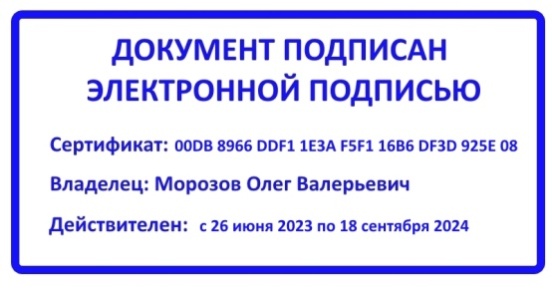 ПОЛОЖЕНИЕОБ УЧЕБНО-МЕТОДИЧЕСКОЙ РАБОТЕ ГОСУДАРСТВЕННОГО АВТОНОМНОГОПРОФЕССИОНАЛЬНОГО ОБРАЗОВАТЕЛЬНОГО УЧРЕЖДЕНИЯСВЕРДЛОВСКОЙ ОБЛАСТИ «НИЖНЕТАГИЛЬСКИЙ СТРОИТЕЛЬНЫЙ КОЛЛЕДЖ»(КРАТКОЕ НАИМЕНОВАНИЕ - ГАПОУ СО «НТСК»)1. Общие положения1.1	Настоящее положение разработано в соответствии с нормативными документами:-	Федеральным законом «Об образовании в Российской Федерации» от 29.12.2012г. № 273-ФЗ;-	Приказом Минпросвещения РФ от 24.08.2022 N 762 «Об утверждении порядка организации и осуществления образовательной деятельности по образовательным программам среднего профессионального образования»;- Приказом Минпросвещения РФ от 12.08.2022 N 732 «О внесении изменений в федеральный государственный образовательный стандарт среднего общего образования, утвержденный приказом Министерства образования и науки Российской Федерации от 17 мая 2012 г. N 413»;- Федеральным государственным образовательным стандартом среднего профессионального образования по специальности 08.02.01 Строительство и эксплуатация зданий и сооружений, утверждённым приказом Министерства образования и науки Российской Федерации от 10 января 2018 г. N 2;- Федеральным государственным образовательным стандартом среднего профессионального образования по специальности 09.02.07 Информационные системы и программирование, утвержденным приказом Министерства образования и науки РФ от 9 декабря 2016 г. N 1547;- Федеральным государственным образовательным стандартом среднего профессионального образования по специальности 09.02.04 Информационные системы (по отраслям), утвержденным приказом Министерства образования и науки РФ от 14 мая 2014 г. N 525;- Федеральным государственным образовательным стандартом среднего профессионального образования по специальности 13.02.11 Техническая эксплуатация и обслуживание электрического и электромеханического оборудования (по отраслям), утвержденнымприказом Министерства образования и науки Российской Федерации от 7 декабря 2017 г. N 1196;- Федеральным государственным образовательным стандартом среднего профессионального образования по специальности 23.02.04 Техническая эксплуатация подъемно-транспортных, строительных, дорожных машин и оборудования (по отраслям), утвержденным приказом Министерства образования и науки Российской Федерации от 23 января 2018 г. N 45;- Федеральным государственным образовательным стандартом среднего профессионального образования по специальности 21.02.05 Земельно-имущественные отношения,  утвержденным приказом Министерства образования и науки РФ от 12 мая 2014 г. N 486;- Федеральным государственным образовательным стандартом среднего профессионального образования по специальности 21.02.19 Землеустройство, утвержденным приказом Министерства просвещения Российской Федерации от 18 мая 2022 г. N 339;- Федеральным государственным образовательным стандартом среднего профессионального образования по специальности 35.02.12 садово-парковое и ландшафтное строительство,  утвержденным приказом Министерства образования и науки РФ от 7 мая 2014 г. N 461;- Федеральным государственным образовательным стандартом среднего профессионального образования по специальности 35.02.12 садово-парковое и ландшафтное строительство,  утвержденным Министерства просвещения Российской Федерации от 5 мая 2022 г. N 309;- Федеральным государственным образовательным стандартом среднего профессионального образования по специальности 46.02.01 Документационное обеспечение управления и архивоведение, утвержденным приказом Министерства образования и науки РФ от 11 августа 2014 г. N 975;- Федеральным государственным образовательным стандартом среднего профессионального образования по специальности 46.02.01 Документационное обеспечение управления и архивоведение, утвержденным приказом  Министерства просвещения РФ от 26 августа 2022 г. N 778;- Федеральным государственным образовательным стандартом среднего профессионального образования по специальности 54.02.01 Дизайн (по отраслям), утвержденным приказом Министерства образования и науки РФ от 27 октября 2014 г. N 1391;- Федеральным государственным образовательным стандартом среднего профессионального образования по специальности 54.02.01 Дизайн (по отраслям), утвержденным приказом Министерства просвещения РФ от 5 мая 2022 г. N 308;- Федеральным государственным образовательным стандартом среднего профессионального образования по профессии  13.01.10 Электромонтер по ремонту и обслуживанию электрооборудования (по отраслям), утвержденным приказом Минпросвещения России от 28.04.2023 N 316;- Письмом Минпросвещения России от 01.03.2023 N 05-592 «О направлении рекомендаций»;- Распоряжением Минпросвещения России от 30.04.2021 N Р-98 «Об утверждении Концепции преподавания общеобразовательных дисциплин с учетом профессиональной направленности программ среднего профессионального образования, реализуемых на базе основного общего образования;-	Уставом колледжа.1.2	Настоящее положение определяет основы организации учебно-методической работы: ее виды, содержание и формы, структуру и функции органов, ведущих данную работу, порядок взаимодействия между ними, особенности планирования, контроля, учета и отчетности по учебно-методической работе, а также виды, содержание и формы основной учебно-методической документации по организации учебно-методической работы.1.3	Методическая работа является составной частью учебно-воспитательного процесса в колледже и одним из основных обязательных видов деятельности преподавательского и руководящего состава, включенная в должностные обязанности.1.4	Методической работой обязан заниматься каждый преподаватель учебного заведения и административный работник, занимающийся преподавательской деятельностью.1.5	Методическая работа направлена на повышение профессионального мастерства и творческого потенциала преподавателей, совершенствование научного и методического уровня обучения и воспитания обучающихся, развитие инновационной деятельности педагогического коллектива, повышение качества подготовки квалифицированных специалистов со средним профессиональным образованием в соответствии с требованиями ФГОС.1.6	Методическая работа планируется и проводится с учётом целей и задач учебного заведения, предметно-цикловых комиссий и индивидуальных потребностей преподавателей.1.7	Анализ результатов методической работы проводится в целях контроля за соответствием организации образовательного процесса требованиям ФГОС СПО.1.8	Итоги выполнения преподавателем методической работы за межаттестационный период являются одним из важнейших критериев экспертной оценки деятельности преподавателя при аттестации на первую и высшую квалификационные категории.2. Задачи и содержание учебно-методической работы2.1	Учебно-методическая работа представляет собой комплекс мероприятий, направленных на обеспечение образовательного процесса учебно-методической документацией, повышение педагогического мастерства преподавателей, совершенствование аудиторной и самостоятельной работы обучающихся, улучшение всех форм, видов и методов учебной работы в колледже с учетом состояния и перспектив развития сфер экономики, для которых учебное заведение готовит специалистов в целях обеспечения конкурентоспособности выпускников на рынке труда.2.2	Основная цель учебно-методической работы - создание условий, способствующих повышению эффективности и качества учебного процесса.2.3	Учебно-методическая работа направлена на совершенствование методики преподавания общеобразовательных дисциплин,  дисциплин социально-гуманитарного, естественно-научного и общепрофессионального циклов и ПМ, а так же оценки учебных результатов обучающихся, непосредственное методическое обеспечение учебного процесса, внедрение в него инновационных форм деятельности, повышение профессиональной компетентности преподавательского состава.2.4	Учебно-методическая работа направлена на:-	перспективное развитие процесса обучения, совершенствование его содержания и методики преподавания, поиск новых принципов, закономерностей, методов, форм и средств организации учебного процесса, в соответствии с требованиями работодателей;-	методическое обеспечение образовательных программ учебно-программной документацией, учебной и методической литературой, другими средствами обучения, создание комплексного учебно-методического обеспечения образовательного процесса, отвечающего требованиям ФГОС СПО и современным тенденциям развития профессионального образования;-	поиск новых, более эффективных подходов к организации учебно-воспитательного процесса;-	совершенствование работы	по изучению, обобщению и распространению педагогического опыта по вопросам научных исследований, новых образовательных технологий, качества подготовки специалистов;-	развитие взаимодействия с	учреждениями	среднего, высшего и начального профессионального образования в решении актуальных научных и учебно-методических проблем;-	обучение студентов методам творческой	деятельности, приемамнаучно-обоснованной организации умственного труда, навыкам самостоятельной работы, рационализации и изобретательству;-	повышение педагогического 	мастерства и деловой квалификациипедагогических работников колледжа, развитие педагогического творчества.3 Управление учебно-методической работой3.1	Целью управления учебно-методической работой является обеспечение надлежащей эффективности мероприятий по решению задач методической работы.3.2	Содержанием управления является целенаправленное воздействие на процессы, стадии и содержание методической работы на всех уровнях.3.3	Функции управления методической работой:-	прогнозирование;-	планирование;-	организация;-	реализация (регулирование и координация) мероприятий;-	учет;-	контроль;-	коррекция.3.4	Управление методической работой осуществляют административные (штатные) звенья и функциональные звенья, т.е. постоянно действующие методические органы, создаваемые из числа наиболее квалифицированных преподавателей и других работников колледжа.3.5	Методическая работа в колледже регламентируется:-	документами Министерства образования и науки Российской Федерации (Минобрнауки РФ),-	документами Министерства образования и молодежной политики Свердловской области-	рекомендациями ФИРО, ИРО СО, ОЦКПО СО, ИРПО-	приказами и распоряжениями по колледжу;-	решениями и рекомендациями педагогического и методического советов колледжа;-	настоящим Положением;-	планом работы.4. Формы учебно-методической работы4.1	Коллективная учебно-методическая работа:Формами коллективной учебно-методической работы являются: педагогический совет, методический совет, школа педагогического мастерства, школа молодого преподавателя, научно-практические конференции, педагогические чтения и т.п.:-	педагогический и методический советы являются постоянно действующими органами коллегиального рассмотрения основных вопросов учебно-воспитательной, учебно-методической работы и учебно-производственной деятельности, которые осуществляют свою работу в соответствии с Уставом ГАПОУ СО «НТСК» и локальными актами колледжа;-	Школа педагогического мастерства, Школа молодого преподавателя, проблемные семинары, семинары-практикумы организуются в целях изучения конкретного передового педагогического опыта, современных инновационных технологий. Формы работы выбираются руководителями колледжа в зависимости от состава слушателей;-	на научно-практических конференциях рассматриваются подготовленные преподавателями доклады и другие материалы по отдельным вопросам педагогической теории и практики, методики и организации обучения и воспитания обучающихся, обсуждаются результаты экспериментальной и исследовательской работы, проводимой в колледже;-	педагогические чтения проводятся в целях выявления, обобщения и внедрения в педагогическую практику передового опыта учебно-производственной, воспитательной работы, совершенствования методического мастерства педагогов, развития их творческой инициативы.4.2 Индивидуальная методическая работа включает в себя:-	повышение педагогической и профессиональной квалификации, культурного уровня путем самостоятельного изучения научной, методической, педагогической, технической литературы;-	изучение содержания ФГОС по специальностям, учебных планов и программ по дисциплине (специальности);-	разработку	и совершенствование рабочей учебно-программнойдокументации;-	творческое освоение и использование инновационных педагогических технологий и передового педагогического опыта;-	посещение учебных занятий опытных педагогов, имеющих высокие рейтинговые показатели качества обучения студентов, применяющих в своей педагогической практике инновационные педагогические технологии и техники;-	составление методических разработок по теоретическим дисциплинам и производственному обучению;-	работу по	оборудованию и оформлению учебной аудитории,лаборатории, учебно-производственной мастерской;-	составление	комплексного учебно-методического обеспечения преподаваемых дисциплин и ПМ-	индивидуальные планы самостоятельной методической работы составляются на учебный год и находятся у председателя ПЦК4.3 Результатом индивидуальной методической работы является создание комплексного методического оснащения по дисциплине (специальности), разработка методических рекомендаций, дидактических материалов и других средств обучения.5.	Методический совет колледжа5.1	Методический совет колледжа создается с целью развития коллегиальных, демократических форм в управлении методической деятельностью колледжа.5.2	Методический совет в своей работе ориентируется на реализацию Федеральных государственных образовательных стандартов СПО (ФГОС), указаний и рекомендаций Министерства образования и молодежной политики Свердловской области.5.3	Решения методического совета, принятые в пределах его полномочий, обязательны для всех педагогических работников.5.4	Методический совет подотчетен высшему органу - педагогическому Совету колледжа.5.5	Совет функционирует как орган, обеспечивающий эффективность и результативность образовательного процесса, и способствующий совершенствованию профессионального мастерства преподавателя, росту его творческого потенциала.5.6	В состав методического совета входят:-	заместитель директора по УР;-	заместитель директора по УПР;-	заместитель директора по УВР;-	заведующий методическим кабинетом колледжа;-	заведующие учебными отделениями;-	методисты колледжа;-	председатели предметно-цикловых комиссий.5.7	Руководит работой методического совета заместитель директора по УР, а в его отсутствие - заведующий методическим кабинетом колледжа;5.8	Ответственным секретарем методического совета является заведующий методическим кабинетом колледжа.5.9. Заседания методического совета проводятся ежемесячно.5.10 План работы методического совета составляется ответственным секретарем и утверждается директором колледжа сроком на один учебный год.5. 11 Основными задачами методического совета являются:-	осуществление долгосрочного и текущего (на учебный год) планирования методической работы педагогического коллектива колледжа;-	мониторинг хода образовательного процесса, обсуждение состояния и итогов методической работы;-	обсуждение вопросов инновационной педагогической практики, вопросов нововведений, представляемых учебными отделениями, предметными цикловыми комиссиями или отдельными членами педколлектива колледжа;-	анализ итогов нового приема обучающихся, качество подготовки специалистов, результаты педагогической деятельности колледжа;-	заслушивание отчетов методической работы предметных цикловых комиссий колледжа;-	определение вопросов выдвижения кандидатур преподавателей на присуждение им аттестационных разрядов, персональных премий, наград всех уровней;-	проведение семинаров, практикумов и др. форм работы, которые служат как для повышения педагогического мастерства преподавателя, так и для пропаганды и внедрения передового опыта;-	планирование, организация и анализ работы Школ молодого преподавателя и педагогического мастерства.5.12 Методический совет рассматривает и обслуживает:-	мероприятия по исполнению педагогическими работниками колледжа приказов, указаний Министерства общего образования и молодежной политики СО о подготовке специалистов в разрезе методического обеспечения учебного процесса или повышения профессионального уровня преподавателей;-	состояние и итоги методической работы, вопросы совершенствования методов обучения по очной, заочной формам обучения;-	предоставляемый предметными цикловыми комиссиями передовой педагогический опыт отдельных преподавателей или творческих педагогических групп колледжа и рекомендует его внедрение в практику педагогической деятельности;-	вопросы, связанные с методическим обеспечением всех видов практик, предусмотренных учебными программами соответствующих специальностей, связи теоретического и практического обучения;-	вопросы методического обеспечения воспитательного и культурно-познавательного характера;-	мероприятия по подготовке, организации и проведению промежуточных и итоговых аттестаций обучающихся;-	анализ причин не прохождения обучающимися всех видов аттестации.6.	Планирование и организация учебно-методической работы в предметных цикловых комиссиях преподавателей6.1	Методическая работа в ПЦК преподавателей направлена на совершенствование преподавания закрепленных за ПЦК дисциплин и ПМ, оптимизацию учебного процесса, улучшение его методического обеспечения, повышение педагогической квалификации преподавательского состава, с целью реализации ФГОС СПО6.2	Направления методической работы ПЦК определены перечнем основных ее форм и видов. Конкретное содержание методической работы ПЦК определяется планом работы, индивидуальными планами работы преподавателей.6.3	Коллективная методическая работа в колледже планируется на учебный год в форме самостоятельного раздела в общем плане работы колледжа и ПЦК.6.4	Методической работой ПЦК руководит председатель ПЦК. Он несет ответственность за ее состояние: эффективность и качество, уровень организации и методического обеспечения учебного процесса.6.5	Функции председателя ПЦК:-	определение основных направлений методической работы;-	составление плана методической работы ПЦК;-	подготовка рекомендаций к составлению индивидуальных планов преподавателей по соответствующим направлениям методической работы;-	контроль за ходом выполнения плана методической работы ПЦК и индивидуальных планов преподавателей;-	разработка мероприятий по выполнению решений вышестоящих органов, организация и контроль их выполнения;-	оценка результатов методической работы и подготовка рекомендаций по ее стимулированию;-	организация открытых занятий и взаимопосещений занятий, работы методических семинаров, конкурсов, выставок и других мероприятий методического направления;-	организация обмена передовым опытом и внедрения его в методическую работу преподавателей;-	оказание помощи преподавателям в выполнении методической работы;-	сбор, анализ и обобщение предложений по совершенствованию методической работы;-	составление отчетов, докладов, справок по вопросам методической работы ПЦК.6. 6 Планы самостоятельной методической работы составляются на учебный год в двух экземплярах и хранятся у педагогического работника и у председателя ПЦК.6.7	Обязательной письменной формой отчета по итогам учебно-методической работы являются протоколы заседаний педагогического, методического советов, предметно-цикловых комиссий, преподавателей.6.8	Методическая работа, выполняемая преподавателем в рамках любой из ее форм, рассматривается как его функциональная обязанность. Эта работа планируется и учитывается в соответствующем разделе индивидуального плана работы преподавателя.6.9	Объем и качество методической работы служат одним из главных критериев оценки деятельности преподавателя.6.10	Помимо указанной методической работы непосредственно по преподаваемой дисциплине, преподаватели могут привлекаться к разработке новых методических материалов с использованием современных форм и инновационных технологий обучения, решения методических вопросов общеколледжного масштаба.7.	Учебно-методическая, научно-методическая и организационно-методическая работа преподавателей7.1	Формами учебно-методической работы преподавателей являются:-	составление проектов новых учебных рабочих планов специальностей в соответствии с требованиями ФГОС СПО;-	составление рабочих программ по вновь вводимым дисциплинам и ПМ в соответствии с требованиями ФГОС СПО;-	пересмотр и корректировка действующих рабочих программ дисциплин и ПМ в соответствии с требованиями ФГОС СПО, ФГОС СОО, примерных рабочих программ;-	подготовка к лекционным, практическим, семинарским, лабораторным занятиям, учебной практике.-	разработка, написание, переработка, подготовка к изданию конспектов лекций, сборников упражнений и задач, лабораторных практикумов, частных методик по дисциплинам, методических материалов по проведению деловых игр, решению производственных задач, анализу конкретных ситуаций и т.д., методических материалов по выполнению курсовых и дипломных проектов (работ), методических пособий по применению информационных технологий в учебном процессе и других учебно-методических документов;-	внедрение новых информационных технологий в учебный процесс;-	работы, связанные с применением информационно-коммуникационных технологий в учебном процессе; разработка задач, отладка программ и т.д.;-	разработка методических материалов по контролю знаний, умений и уровня сформированности ПК обучающихся;-	составление тематики, заданий и подбор различных документов по расчетно-графическим работам, практическим работам, дипломным и курсовым проектам (работам), контрольным работам, домашним заданиям, производственной практике;-	разработка дидактических материалов: наглядных пособий, плакатов, раздаточных материалов и др.-	подготовка и проведение предметных олимпиад, олимпиад профессионального мастерства для обучающихся;-	обеспечение дисциплин учебной и учебно-методической литературой, учебно-методической документацией;-	составление документации по планированию учебного процесса: календарных планов дисциплин и ПМ, графика самостоятельной работы студентов, графика прохождения практики и др.;-	участие во внутриколледжных мероприятиях по повышению педагогической квалификации;-	взаимные посещения занятий преподавателями, участие в проведении показательных, открытых и пробных занятий.7.2	Формами научно-методической работы преподавателей являются:-	написание и подготовка к изданию научно-методических статей и докладов;-	работа в творческих группах преподавателей в целях изучения, обобщения и внедрения изученного передового педагогического опыта, участие в проведении педагогического эксперимента.7.3	Формами организационно-методической работы преподавателей являются:-	проведение работы по профессиональной ориентации молодежи при поступлении в учебное заведение;-	работа в приемной комиссии;-	подготовка материалов к заседаниям ПЦК, педагогического совета, методического совета, Совета колледжа;-	работа в составе (в качестве председателя или члена) методического совета колледжа;-	участие в подготовке и работе конференций, семинаров, смотров, конкурсов, выставок в учебном заведении, а также на уровне города, региона.8.	Требования к содержанию ОПОП и учебно-методическому комплексуспециальности8.1	В структуру ОПОП специальности/профессии входят следующие элементы:-	Федеральный государственный образовательный стандарт;-	Основная профессиональная образовательная программа;-	комплект рабочих программ;-	программа ГИА специальности;-	план учебно-методической работы на год;-	Методические указания по курсовому проектированию;-	Методические указания по дипломному проектированию;-	Методические указания по организации самостоятельной работы по очной и заочной формах обучения;- Методические указания по выполнению практических работ (практическому обучению) по очной и заочной формам;-	Фонд оценочных средств по итоговым процедурам освоения дисциплин, междисциплинарных комплексов и профессиональных модулей в соответствии с рабочим учебным планом.8.2	ОПОП, разрабатываемый для лиц с ОВЗ должен содержать требования к материально-технической базе, описание условий прохождения промежуточной аттестации с учетом особенностей здоровья обучающихся.8.3	Разработка учебно-методического комплекса (УМК) является обязательным видом учебно-методической деятельности педагога, за качество которого он несет ответственность;Учебно-методический комплекс является основой в организации учебного процесса при реализации дисциплин и ПМ;УМК может быть представлен:	учебно-методическим комплексомспециальности, междисциплинарным комплексом, УМК профессионального модуля и дисциплины.УМК дисциплин, междисциплинарного комплекса и профессионального комплекса создаются с целью обеспечения качественной реализации ФГОС СПО отдельно по каждой дисциплине и профессиональному модулю, и являются основной частью учебно-методической работы преподавателя. УМК представляет собой систему нормативной и учебно-методической документации, средств обучения и контроля, необходимых и достаточных для качественной организации основных и дополнительных образовательных программ, самостоятельной внеаудиторной работы обучающихся в соответствии с учебным планом.8.4	Планирование работы по созданию комплексного учебно-методического обеспечения дисциплин осуществляется на учебный год в плане работы преподавателя.8.5	Контроль за созданием УМК дисциплины, междисциплинарного комплекса и профессионального модуля осуществляется заведующим методическим кабинетом, методистом колледжа, председателем ПЦК.8.6	Содержание УМК формируется на основе требований к комплексному учебно-методическому обеспечению образовательного процесса в средних профессиональных учебных заведениях и опыта работы преподавателя колледжа.УМК преподавателя является составной частью основной профессиональной образовательной программы по специальности.Анализ содержимого УМК является частью аттестационной экспертизы при присвоении квалификационной категории.8.7	УМК является индивидуальным банком, содержащим достижения преподавателя в области практической педагогики (учебно-методическая документация, дидактический арсенал, творческая работа, поисковая и исследовательская работа, технологические наработки и т.д.)УМК создается каждым преподавателем индивидуально в соответствии с данным положением.8.8	Основные задачи учебно-методического комплекса:-	систематизация содержания учебных дисциплин, междисциплинарных комплексов и профессионального модуля с учетом достижений науки, техники, производства;-	совершенствование методического обеспечения дисциплин, междисциплинарных комплексов и профессиональных модулей рабочего плана. Оснащение учебного процесса учебно-методическими, справочными и другими материалами и его эффективная организация;-	оказание обучающимся методической помощи в усвоении учебного материала;-	обеспечение планирования и организации самостоятельной работы и контроля знаний обучающихся.8.9	Учебно-методический комплекс охватывает все нормативные идидактические аспекты	обучения.	Структура УМК дисциплины, междисциплинарного комплекса и профессионального модуля включает:-	Нормативные документы: выписка из ФГОС СПО - требования ккомпетенциям, знаниям, умениям и навыкам как части компетенции; для общеобразовательных дисциплин - выписка из стандарта среднего (полного) общего образования;	ведомственныестандартизирующие документы; примерная учебная программа по дисциплине; рабочая учебная программа;-	конспекты лекций,	методические	указания	по	выполнению практических, лабораторных занятий; задания и методические рекомендации по организации самостоятельной работы обучающихся; тему курсовых, ВКР и методические указания по их выполнению; перечень вопросов для подготовки к экзаменам и (или) зачетам; перечень литературы для самоподготовки обучающихся;-	Средства обучения:	дидактические	материалы	для усвоения и закрепления знаний, умений и ПК организации самостоятельной работы обучающихся; инструкционно-технологические карты; учебно-методические пособия; электронные средства обучения и т.п.;-	Средства контроля: фонд оценочных средств по текущему и итоговому контролю: задания для текущего, промежуточного, итогового контроля уровня сформированности компетенций, знаний и умений; задания для самоконтроля знаний обучающихся; критерии оценок.8.10	При составлении УМК одной темы или раздела учебной дисциплины, МДК и ПМ используются все вышеперечисленные пункты применительно к данной теме или разделу.8.11	УМК разрабатывается преподавателем, коллективом преподавателей предметной цикловой комиссии, обеспечивающим изучение дисциплины, МДК и профессионального модуля в соответствии с требованиями ФГОС СПО и рабочим учебным планом подготовки обучающихся по специальности / профессии. Преподаватель (коллектив преподавателей) обеспечивает качественную подготовку УМК, соответствующего требованиями ФГОС СПО, учебно-методическое и техническое обеспечение соответствующей дисциплины.Учебно-методические и учебные материалы УМК должны отражать современный уровень развития науки, предусматривать логическую последовательность изложения учебного материала, использование современных методов и технических средств интенсификации учебного процесса, позволяющих обучающимся глубоко осваивать учебный материал и получать навыки по его применению на практике.8.12	Разработка УМК включает в себя следующие этапы:-	разработка	рабочей учебной программы	по дисциплине и профессиональному модулю;-	разработка	конспектов лекций, учебных,	учебно-методических рекомендаций;-	оформление документации по учебно-методическому комплексу;-	апробация материалов учебно-методического комплекса в учебном процессе;-	корректировка материалов учебно-методического комплекса.Срок разработки материалов УМК по соответствующей дисциплине, МДК и ПМ устанавливается цикловой комиссией, фиксируется протоколом заседания цикловой комиссии, подготовка элементов УМК включается в индивидуальный план учебно-методической работы преподавателя или план работы цикловой комиссии.8.13	Контроль содержания и качества УМК возлагается на предметную цикловую комиссию методическим советом колледжа.9.	Рабочая учебная программа ПМ и дисциплин9.1	Рабочая программа является частью основной профессиональной образовательной программы (далее - ОПОП) по специальности / профессии среднего профессионального образования в соответствии с законом Российской Федерации «Об образовании» и предназначена для реализации федерального государственного образовательного стандарта среднего профессионального образования (далее - ФГОС СПО) по конкретной учебной дисциплине, профессиональному модулю, виду практики.Рабочая программа является единой для всех форм получения образования: очной, очно-заочной (вечерней), заочной.Ответственность за соответствие программы требованиям ФГОС СПО и современному состоянию образования и науки несёт предметно (цикловая) комиссия, за которой закреплено обучение данной дисциплине.Ответственным за своевременность разработки, качество и достаточность содержания программы является преподаватель, мастер производственного обучения, назначенный осуществлять занятия на текущий учебный год в соответствии с распределением нагрузки в колледже.9.2	В основу разработки программы должны быть положены:-	Федеральный государственный образовательный стандарт среднего профессионального образования соответствующей специальности;- Федеральный государственный образовательный стандарт среднего общего образования, утвержденный приказом Министерства образования и науки РФ от 17 мая 2012 г. N 413- Методики преподавания по общеобразовательным (обязательным) дисциплинам («Русский язык», «Литература», «Иностранный язык», «Математика», «История» (или «Россия в мире»), «Физическая культура», «Основы безопасности жизнедеятельности», «Астрономия») с учетом профессиональной направленности программ среднего профессионального образования, реализуемых на базе основного общего образования, предусматривающие интенсивную общеобразовательную подготовку обучающихся с включением прикладных модулей, соответствующих профессиональной направленности, в т.ч. с учетом применения технологий дистанционного и электронного обучения;-	рабочий учебный план колледжа по специальности, профессии или выписка из него;-	примерная программа, рекомендованная Минобразования РФ (если она имеется в наличии);При разработке программ должны быть учтены:-	содержание учебников и учебных пособий, рекомендованных Минобразования РФ;-	требования социальных партнёров - потенциальных работодателей выпускников;-	ожидания обучающихся и их родителей;-	содержание программ дисциплин, изучаемых параллельно, на предыдущих и последующих этапах обучения (междисциплинарные связи);-	новейшие достижения в данной области, опубликованные в литературе и периодических изданиях, а также результаты собственной научной деятельности, других специалистов и ученых;-	специфика внутренних условий - уровень развития обучающихся, особенности изучаемых предметов или тем, имеющиеся в колледже средства обучения, информационная, методическая и материальной база комиссии; возможности самого педагога.В зависимости от того, к какому циклу относится данная дисциплина, программа может быть общей для всех специальностей колледжа или только для конкретной специальности. По общеобразовательному циклу рабочие программы по дисциплинам разрабатываются по каждому профилю специальности (профессии) отдельно.9.3	Требования к содержанию и оформлению программ по дисциплинам, профессиональным модулям, всем видам практик и дополнительному образованию представлены в «Порядке разработки содержания и оформления рабочих программ в соответствии с нормативной документацией в Г АПОУ СО «НТСК» (Приложение А)10 Фонд оценочных средств10.1	В соответствии с ФГОС СПО фонд оценочных средств является составной частью нормативно-методического обеспечения системы оценки освоения обучающимися ОПОП СПО за весь период обучения в ГАПОУ СО «НТСК».При помощи ФОС осуществляется контроль и управление процессом приобретения обучающимися необходимых знаний, умений, практического опыта, уровень сформированности общих и профессиональных компетенций, определенных ФГОС СПО по соответствующим направлениям подготовки.10.2	 ФОС должен формироваться на основе ключевых принципов оценивания:-	валидность: объекты оценивания должны соответствовать поставленным целям обучения;-	надежность: использование единообразных показателей и критериев для оценки достижения;-	объективность: получение объективных и достоверных результатов при проведении контроля с различными целями.10.3. Основными требованиями, предъявляемыми к ФОС являются:-	интегративность;-	проблемно-деятельный характер;-	актуализация в заданиях содержания профессиональной деятельности;-	связь критериев с планируемыми результатами;-	экспертиза в профессиональном сообществе.10.4	ФОС разрабатывается по каждой специальности СПО, реализуемой в ГАПОУ СО «НТСК»10.5	ФОС является составной частью рабочей программы по дисциплинам, ПМ, практикам, программы ГИА по каждой специальности.10.6	При составлении, согласовании и утверждении ФОС должно быть обеспечено соответствие:- ФГОС СПО по соответствующему направлению подготовки (специальности / профессии);-	ОПОП и учебному плану соответствующей специальности;-	рабочей программе, программе по практике или ГИА.10.7	Общее руководство разработкой ФОС осуществляется заместителем директора по учебной работе. Непосредственными исполнителями разработки ФОС является методическая служба, преподаватель. Ответственность за качество разработки, правильность составления и оформления комплекта ФОС для проведения ГИА по соответствующей специальности несет председатель ЦК.10.8	ФОС формируется на бумажном и электронном носителях.10.9	Не реже одного раза в учебный год составителем ФОС осуществляется его актуализация (внесение изменений, аннулирование, включение новых оценочных средств и др.)10.10	Печатный экземпляр ФОС входит в состав программы. Место хранения ФОС определяется ГАПОУ СО «НТСК». Электронный вариант ФОС предоставляется разработчиком в методическую службу ГАПОУ СО «НТСК».11. Формы организации учебной деятельности и самостоятельной работы обучающихся и оценка результатов11.1	Наиболее актуальными современными формами организации учебной деятельности обучающихся и оценки их результатов, позволяющими реализовать основные принципы организации профессионального обучения, являются (представленный перечень носит рекомендательный характер):-	организация проектной деятельности: учебный проект, студенческое конструкторское бюро;-	выполнение практико-ориентированных задач: комплексная сквозная задача;-	оценка уровня сформированности знаний в виде выполнения педагогических тестовых заданий, уровня сформированности компетенций в форме демонстрационного экзамена;-	оценка уровня сформированности профессиональных компетенций в виде выполнения курсовой работы (проекта).11.2	Студенческое конструкторское бюро:-	Студенческое конструкторское бюро (далее СКБ) «Студ-проект НТ» является научно-исследовательским объединением студентов ГАПОУ СПО «НТСК», созданным для содействия студентам колледжа в разработке конструкторских и дизайнерских проектов строительных объектов, проектов благоустройства и озеленения городских территорий, в проведении научно-исследовательских и практических работ с возможностью внедрения результатов научно-технической деятельности в производство.Деятельность студенческого конструкторского бюро может осуществляться в рамках учебной и внеучебной работы в соответствии с программой деятельности11.3	Сквозная задача:-	Профессиональное образование должно быть представлено непрерывным движением по усвоению профессиональных знаний, овладению общими и профессиональными компетенциями и отработкой этих компетенций в рамках учебной деятельности обучающегося. Сквозная задача обеспечивает современный образовательный процесс и выполняет роль связи отдельных дисциплин в учебный модуль для освоения профессиональных компетенций.Основные функции сквозной задачи:	- способствует учебной деятельности обучающихся по овладению компетенциями и отработкой их междисциплинарных связях, т.е. в разных точках преломления будущей профессиональной деятельности выпускника;-	анализ процесса решения сквозной задачи и результата выполнения сквозной задачи является контрольной точкой для определения уровня сформированности компетенций у обучающегося.Цикловые комиссии с учетом содержания ПМ и формируемых компетенций по специальности обязаны определить количество, форму и объем сквозных задач специальности. Каждая сквозная задача должна быть обеспечена документом «Методические указания по выполнению сквозной задачи» для организации решения сквозной задачи. 11.4	Педагогические тесты:-	Педагогические тестовые материалы являются стандартизированными измерителями, используемыми для организации и оценки внутриколледжного контроля качества при проведении промежуточной аттестации, проверки текущих и остаточных знаний.-	Оформляются и разрабатываются в соответствии с «Порядком разработки и оформления педагогических тестовых материалов ГАПОУ СО «НТСК» (Приложение Б).11.5	Демонстрационный экзамен-	Форма демонстрационного экзамена предполагает организацию оценки уровня сформированности ПК по принципу «здесь и сейчас»;-	Форма демонстрационного экзамена может быть использована в рамках промежуточной аттестации и как элемент государственной итоговой аттестации.-	Промежуточная аттестация в форме демонстрационного экзамена проводится с целью оценки общих и профессиональных компетенций, необходимых для выполнения определенного вида работ в одной из областей трудовой деятельности специалиста по итогам освоения ПМ или МДК и предполагает наличие определенных организационно-педагогических условий: задания для демонстрационного экзамена, описание МТБ, фонд оценочных средств, протокол результатов11.6	Курсовая работа (проект)11.6.1	Курсовая работа (проект) является одной из форм организации учебного процесса, защита курсовой работы (проекта) является одной из возможных форм промежуточной аттестации обучающихся колледжа на ступени среднего профессионального образования (СПО). Курсовая работа (проект) представляет собой вид учебно-исследовательской (научно-исследовательской) работы обучающегося, выполненная обучающимися самостоятельно под руководством преподавателя - руководителя, способствующая развитию общих и формированию профессиональных компетенций.11.6.2.	В колледже предусмотрены следующие виды курсовых работ (проектов): курсовая работа (проект) по общепрофессиональной дисциплине или профессиональному модулю учебного плана по специальности, комплексная курсовая работа (проект) по 2-м или более модулям11.6.3.	Выполнение студентом курсовой работы (проекта) осуществляется на заключительном этапе изучения учебной дисциплины или профессионального модуля с целью:	систематизации и закрепления формируемых общих и профессиональныхкомпетенций, применения теоретические знания при решении практических задач, формирования умений использовать справочную, нормативную и правовую документацию, развития творческой инициативы, самостоятельности, ответственности и организованности, - подготовки к итоговой аттестации.11.6.4.	Курсовая работа (проект) выполняется в сроки, определенные учебным планом по специальности.11.6.5.	Тематика курсовых работ (проектов) разрабатывается преподавателем (преподавателями) дисциплин и профессиональных модулей, по которым они предусмотрены. Курсовая работа (проект), тема которой выбрана студентом произвольно, без согласования с преподавателем, к защите не допускается.11.6.6	Темы курсовых работ (проектов) должны соответствовать рекомендуемой примерной тематике курсовых работ (проектов) в примерных и рабочих программах учебных дисциплин и ПМ. Они должны быть актуальными и важными, достаточной степени трудности. Тема курсовой работы (проекта) может быть предложена студентом при условии обоснования им ее целесообразности. Тема курсовой работы (проекта) может быть связана с программой производственной (профессиональной) практики студента.11.6.7	В отдельных случаях допускается выполнение курсовой работы (проекта) по одной теме группой студентов при условии, что каждый студент выполняет свою индивидуальную часть работы (проекта).11.6.8	Каждому студенту после определения темы курсовой работы (проекта) выдается задание - основные руководящие данные для выполнения данной работы (проекта). Каждое задание должно быть тщательно продумано в методическом и научном отношении, отвечать уровню подготовки студента и времени, отведенному на выполнение работы (проекта), учитывать возможности разработки темы в имеющихся условиях (теоретическая и практическая подготовка обучающихся, возможности получения литературы и т.д.). Задания на курсовое проектирование должны быть индивидуальными и разнообразными по содержанию.11.6.9	Задание на курсовую работу (проект) оформляется руководителем на бланке и выдается обучающемуся независимо от текущих оценок по дисциплине не позднее, чем за месяца до срока сдачи курсовой работы (проекта).11.6.10	Руководителем курсовой работы (проекта) по отдельной дисциплине или ПМ назначается преподаватель данной дисциплины или ПМ. Основными функциями руководителя курсовой работы (проекта) являются: подготовка перечня тем курсовых работ (проектов) и заданий к теме, консультирование по вопросам содержания и последовательности выполнения курсовой работы (проекта), оказание помощи обучающемуся в подборе необходимой литературы, контроль хода выполнения курсовой работы (проекта), подготовка письменного отзыва на курсовую работу (проект).11.6.11	Занятия по курсовому проектированию проводятся за счет объема времени, отведенного на данный вид занятий рабочим учебным планом и учебным расписанием.11.6.12	Работа обучающихся над выполнением курсовых работ (проектов) осуществляется по графику, составленному руководителем. В графике указываются сроки выполнения основных разделов курсовой работы. Выполнение графика обучающимися систематически проверяется преподавателем.11.6.13	Законченные курсовые работы (проекты) в установленный срок сдаются руководителю, который оценивает ее с учетом теоретического и практического содержания, достижения ее целей и задач. Вместе с письменным отзывом руководителя курсовая работа (проект) возвращается обучающемуся для ознакомления с исправлениями, пометками (если таковые имеются), внесения в работу исправлений и подготовки к защите.11.6.14	Письменный отзыв включает: заключение о соответствии курсовой работы (проекта) заявленной теме, оценку качества выполнения курсовой работы (проекта), оценку полноты разработки поставленных вопросов, теоретической и практической значимости курсовой работы (проекта), оценку курсовой работы (проекта) по пятибалльной шкале.11.6.15	Проверку, составление письменного отзыва и прием курсовой работы (проекта) осуществляет руководитель курсовой работы (проекта) вне расписания учебных занятий. На выполнение этой работы отводится один час на каждую курсовую работу (проект).11.6.16	Оплата руководителю производится в следующих размерах: за консультирование в пределах количества аудиторных часов, отведенных рабочим учебным планом на курсовое проектирование в общем объеме аудиторных часов на соответствующую дисциплину, за проверку курсовой работы (проекта) и написание отзыва - из расчета 1 часа на каждую работу (проект).11.6.17	Положительная оценка по той дисциплине, по которой предусматривается курсовая работа (проект), выставляется только при условии успешной сдачи курсовой работы (проекта) на оценку не ниже «удовлетворительно».11.6.18	Студентам, получившим неудовлетворительную оценку по курсовой работе (проекту), предоставляется право выбора новой темы курсовой работы (проекта) или, по решению преподавателя, доработки прежней темы и определяется новый срок для ее выполнения.11.6.19	Формой аттестации по курсовым работам (проектам) по учебным дисциплинам является оценка («отлично», «хорошо», «удовлетворительно», «неудовлетворительно»). При необходимости руководитель курсовой работы по дисциплине может предусмотреть защиту курсовой работы. Защита курсового проекта в этом случае является обязательной и проводится за счет объема времени, предусмотренного на изучение дисциплины (часы консультаций по курсовому проектированию).11.6.20	Защита курсовой работы включает: выступление обучающихся (представление курсовой работы (проекта), ответов на вопросы членов комиссии.11.6.21	Требования к структуре, содержанию и оформлению курсовой работы (проекта) представлены в «Методических рекомендациях по выполнению курсовой работы (проекта)» и в «Методических рекомендациях по оформлению письменных работ»11.6.22	Выполненные студентами курсовые работы (проекты) хранятся 1 год в кабинете курсового проектирования. По истечении указанного срока все курсовые работы (проекты), списываются по акту.11.6.23	Лучшие курсовые работы (проекты), представляющие учебно-методическую ценность, могут быть использованы в качестве учебных пособий в кабинетах и лабораториях образовательного учреждения.11.7 Самостоятельная работа11.7.1	Самостоятельная работа как вид образовательной нагрузки обучающегося, реализующийся без взаимодействия с преподавателем (т.е. во внеучебное время) является обязательной.11.7.2	Время, отводимое на самостоятельную работу обучающегося, не относится к времени, отводимому на работу во взаимодействии с преподавателем и входит в объем часов учебного плана.11.7.3	Организация самостоятельной работы обучающихся относится к свободе образовательной организации.11.7.4	В общеобразовательном цикле учебного плана в структуре учебной нагрузки самостоятельная работа не предусматривается.11.7.5	Деятельность педагога по организации самостоятельной работы не оплачивается.11.7.6	Самостоятельная работа может быть организована по направлению: работа с дополнительными источниками с целью подготовки к промежуточной аттестации.12. Порядок утверждения и согласования образовательных ресурсов и учебно-методической документации12.1 Виды документов, используемых при организации учебного процесса:-	ОПОП по специальности.-	Рабочие программы по специальностям;-	Программы промежуточных и полусеместровых аттестаций;-	Фонды оценочных средств (экзаменационные билеты);-	Программы ГИА по специальностям;-	Методические пособия.12.2.	Все виды образовательных ресурсов и учебно-методической документации разрабатываются преподавателями колледжа.12.3.	Порядок согласования документов:-	экзаменационные билеты рассматриваются на заседаниях предметноцикловых комиссий по специальностям и подписываются преподавателями;-	Программы промежуточных и полусеместровых аттестаций по специальности рассматриваются на заседаниях предметно-цикловых комиссий по специальности, согласовывается протоколом методического совета, а также с председателем работодателем специальности;-	Программы практик по специальности рассматриваются на заседаниях предметно-цикловых комиссий по специальности, согласовывается протоколом методического совета, зам. директора по УПР;-	Рабочие программы по дисциплинам и ПМ рассматриваются на заседаниях предметно-цикловых комиссий по специальностям, согласовываются протоколом методического совета;-	Программы ГИА по специальностям рассматриваются на педагогическом совете, в присутствии председателя ГЭК, на заседаниях предметно-цикловых комиссий по специальностям, согласовываются протоколом методического совета и представителем работодателя;-	Методические разработки рассматриваются на заседаниях предметно-цикловых комиссий по специальностям и протоколом методического совета;-	ОПОП по специальностям согласовывается протоколом методического совета и представителем работодателя.12.3 Порядок утверждения документов:-	Экзаменационные билеты по специальностям утверждаются заместителем директора по учебной работе;-	Программы промежуточных и полусеместровых аттестаций, программы ГИА по специальностям, утверждаются заместителем директора по учебной работе;-	Рабочие программы по дисциплинам и ПМ специальностей и рабочие программы по практике утверждаются директором колледжа;-	ОПОП по основным программа среднего профессионального образования утверждается директором колледжа.Приложение Ак Положению о порядке разработки и требованиях к содержанию и оформлению рабочих программ на основе ФГОС СПО в ГАПОУ СО «НТСК»МИНИСТЕРСТВО ОБРАЗОВАНИЯ И МОЛОДЕЖНОЙ ПОЛИТИКИ СВЕРДЛОВСКОЙ ОБЛАСТИГОСУДАРСТВЕННОЕ АВТОНОМНОЕ ПРОФЕССИОНАЛЬНОЕ ОБРАЗОВАТЕЛЬНОЕ УЧРЕЖДЕНИЕ СВЕРДЛОВСКОЙ ОБЛАСТИ НИЖНЕТАГИЛЬСКИЙ СТРОИТЕЛЬНЫЙ КОЛЛЕДЖУТВЕРЖДАЮДиректор  ГАПОУ СО «Нижнетагильский строительный колледж»_______________ Морозов О.В. «______»____________202__ г.Рабочая программа учебной дисциплины____________________________наименование дисциплиныдля специальности СПО______________________________________код и наименование специальностиФорма обучения: очная/заочнаяСрок обучения: ____ года ____ месяцевУровень освоения: базовыйГОДРабочая программа учебной дисциплины «____________» разработана в соответствии с требованиями ФГОС среднего профессионального образования______________________________________________________, утверждённого  приказом ___________________________________________, ФГОС СОО, утвержденного приказом Минобрнауки России от 17 мая 2012 года N 413 (с изменениями на 12 августа 2022 года)Организация-разработчик: ГАПОУ СО «Нижнетагильский строительный колледж»Разработчик: __________________________, преподаватель общеобразовательных дисциплин,  ГАПОУ СО «Нижнетагильский строительный колледж»Содержание1. Общая характеристика рабочей программы учебной дисциплины ___________________НАИМЕНОВАНИЕ ДИСЦИПЛИНЫ1.1. Область применения рабочей программыРабочая программа учебной дисциплины «_______________________» наименование дисциплиныявляется частью основной образовательной программы в соответствии с ФГОС для специальности СПО ______________________________________,    код и наименование специальностиутверждённого  приказом Министерства _______________________________от какого числа № приказа1.2. Место дисциплины в структуре основной профессиональной образовательной программы: «_____________________»  является составной частью обязательной наименование дисциплины предметной области «______________________» ФГОС среднего общего указать из ФГОС СООобразования.В профессиональных образовательных организациях дисциплина «_________________» изучается в общеобразовательном цикле учебного плана ОПОП СПО на базе основного общего образования с получением среднего общего образования.При разработке рабочей программы были учтены требования примерной программы общеобразовательной дисциплины «________________» для профессиональных образовательных организаций, утвержденной  на заседании Совета по оценке содержания и качества примерных рабочих программ общеобразовательного и социально-гуманитарного циклов среднего профессионального образования, протокол № 14 от «30» ноября 2022 (рассмотрено на заседании Педагогического совета ФГБОУ ДПО ИРПО, протокол № 13 от «29» сентября 2022 г.) 1.3. Цель и планируемые результаты освоения дисциплины:Освоение содержания учебной дисциплины «Русский язык» обеспечивает достижение обучающимися следующих результатов:2. Структура и содержание учебной дисциплины2.1. Объем учебной дисциплины и виды учебной работы2.2. Тематический план и содержание учебной дисциплины 3. Условия реализации программы учебной дисциплины3.1. Учебная дисциплина изучается в кабинете «__________________________», оснащенном оборудованием:              название аудитории-	рабочие места по количеству обучающихся;-	рабочее место преподавателя;- методические разработки уроков и мероприятий;…Перечисляем оборудование кабинета + переносной проектор и т.п. (при необходимости.3.2. Информационное обеспечение реализации программыДля реализации программы библиотечный фонд образовательной организации имеет  печатные и/или электронные образовательные и информационные ресурсы, рекомендуемых для использования в образовательном процессе 3.2.1. Печатные изданияА) для обучающихсяНапример, Новое в русской лексике. Словарные материалы – 2018г. Сост. Е. С. Громенко, А. Ю. Кожевников, Н. В. Козловская, Н. А. Козулина, С. Д. Левина, А. С. Павлова, Ю. С. Ридецкая / Отв. Ред. Н. В. Козловская / Институт лингвистических исследований РАН /Санкт-Петербург:  Институт лингвистических исследований РАН /Санкт-Петербург, 2020. - 104 с. Источники не старше 5 лет.3.2.2. Электронные издания (электронные ресурсы)Например,  Культура письменной речи. –  Режим электронного доступа: http://gramma.ru/RUS/?id=2.03.2.3. Дополнительные источники Например, Лекант, П.А. Орфографический словарь русского языка. Правописание, произношение, ударение, формы. / П.А. Лекант. – М., 2019. – 272 с.4. Контроль и оценка результатов освоения учебной дисциплиныКонтроль и оценка раскрываются через дисциплинарные результаты, усвоенные знания и приобретенные студентами умения, направленные на формирование общих и профессиональных компетенций.МИНИСТЕРСТВО ОБРАЗОВАНИЯ И МОЛОДЕЖНОЙ ПОЛИТИКИ СВЕРДЛОВСКОЙ ОБЛАСТИГОСУДАРСТВЕННОЕ АВТОНОМНОЕ ПРОФЕССИОНАЛЬНОЕ ОБРАЗОВАТЕЛЬНОЕ УЧРЕЖДЕНИЕ СВРДЛОВСКОЙ ОБЛАСТИ НИЖНЕТАГИЛЬСКИЙ СТРОИТЕЛЬНЫЙ КОЛЛЕДЖУТВЕРЖДАЮДиректор  ГАПОУ СО «Нижнетагильский строительный колледж»_______________ Морозов О.В. «______»_____________20__ г.РАБОЧАЯ ПРОГРАММА УЧЕБНОЙ ДИСЦИПЛИНЫ___________________________Название учебной дисциплиныдля специальности СПО______________________________________          код и наименование специальностиФорма обучения: очная/заочнаяСрок обучения: ____ года ____ месяцевУровень освоения: базовый20__Содержание1. ОБЩАЯ ХАРАКТЕРИСТИКА РАБОЧЕЙПРОГРАММЫ УЧЕБНОЙ ДИСЦИПЛИНЫ _________________________________________________(наименование дисциплины)1.1. Область применения рабочей программыРабочая программа учебной дисциплины является частью основной образовательной программы в соответствии с ФГОС СПО ________ __________________________________________________________________указать код и наименование специальности (специальностей)/профессии (профессий) или укрупненную группу (группы) специальностей (профессий) в зависимости от широты использования программы учебной дисциплины.1.2. Место дисциплины в структуре основной профессиональной образовательной программы: __________________________________________________________________указать принадлежность дисциплины к учебному циклу, связь с другими учебными дисциплинами, профессиональными модулями программы1.3. Цель и планируемые результаты освоения дисциплины:2. СТРУКТУРА И СОДЕРЖАНИЕ УЧЕБНОЙ ДИСЦИПЛИНЫ2.1. Объем учебной дисциплины и виды учебной работыВо всех ячейках со звездочкой (*) следует указать объем часов.2.2. Тематический план и содержание учебной дисциплины По каждой теме описывается содержание учебного материала (в дидактических единицах), наименования необходимых лабораторных работ, практических и иных занятий, в том числе контрольных работ, а также тематика самостоятельной работы. Если предусмотрены курсовые проекты (работы) по дисциплине, приводится их тематика. Объем часов определяется по каждой позиции столбца 3 (отмечено звездочкой). 3. УСЛОВИЯ РЕАЛИЗАЦИИ ПРОГРАММЫ УЧЕБНОЙ ДИСЦИПЛИНЫ3.1. Для реализации программы учебной дисциплины  должны быть предусмотрены следующие специальные помещения:Кабинет «___________________________________»,  наименование кабинета из указанных в п.6.1 ПООПоснащенный оборудованием: ___________________ (перечисляется основное оборудование кабинета),техническими средствами обучения: __________________________, (перечисляются технические средства необходимые для реализации программы).В случае необходимости:Лаборатория ____________________(наименования лаборатории из указанных в п.6.1 ПООП)) оснащенная необходимым для реализации программы учебной дисциплины оборудованием, приведенным  в  п  6.2.1 примерной программы по данной профессии (специальности).3.2. Информационное обеспечение реализации программыДля реализации программы библиотечный фонд образовательной организации имеет  печатные и/или электронные образовательные и информационные ресурсы, рекомендуемых для использования в образовательном процессе 3.2.1. Печатные издания1.…3.2.2. Электронные издания (электронные ресурсы)1.…Приводится перечень печатных и/или электронных образовательных и информационных ресурсов, рекомендуемых ФУМО СПО для использования в образовательном процессе не старше 5 лет.3.2.3. Дополнительные источники (при необходимости)1.Приводится тематика дополнительных  образовательных и информационных ресурсов, разработка которых желательная для освоения данной дисциплины.4. КОНТРОЛЬ И ОЦЕНКА РЕЗУЛЬТАТОВ ОСВОЕНИЯ УЧЕБНОЙ ДИСЦИПЛИНЫМИНИСТЕРСТВО ОБРАЗОВАНИЯ И МОЛОДЕЖНОЙ ПОЛИТИКИ СВЕРДЛОВСКОЙ ОБЛАСТИГОСУДАРСТВЕННОЕ АВТОНОМНОЕ ПРОФЕССИОНАЛЬНОЕ ОБРАЗОВАТЕЛЬНОЕ УЧРЕЖДЕНИЕ СВРДЛОВСКОЙ ОБЛАСТИ НИЖНЕТАГИЛЬСКИЙ СТРОИТЕЛЬНЫЙ КОЛЛЕДЖУТВЕРЖДАЮДиректор  ГАПОУ СО «Нижнетагильский строительный колледж»_______________ Морозов О.В. «______»_____________20__ г.РАБОЧАЯ ПРОГРАММА ПРОФЕССИОНАЛЬНОГО МОДУЛЯ____________________Наименование ПМдля специальности СПО______________________________________          код и наименование специальностиФорма обучения: очная/заочнаяСрок обучения: ____ года ____ месяцевУровень освоения: базовый20___Содержание1. ОБЩАЯ ХАРАКТЕРИСТИКА РАБОЧЕЙ ПРОГРАММЫПРОФЕССИОНАЛЬНОГО МОДУЛЯ____________________________________________наименование модуля1.1. Область применения рабочей программыРабочая программа профессионального модуля является частью примерной основной образовательной программы в соответствии с ФГОС СПО ___________________________________________________________________код	наименование профессии (специальности)1.2. Цель и планируемые результаты освоения профессионального модуля В результате изучения профессионального модуля студент должен освоить основной вид деятельности ______________________________(указать из ФГОС СПО)и соответствующие ему общие компетенции и профессиональные компетенции:1.2.1. Перечень общих компетенций1.2.2. Перечень профессиональных компетенций В результате освоения профессионального модуля студент должен:1.3. Количество часов, отводимое на освоение профессионального модуля(указывается согласно учебного плана)Всего часов ___________________________Из них   на освоение МДК_______________ на практики, в том числе учебную ________________ и производственную_________________самостоятельная работа_____________________________________ (указывается в случае наличия).2. Структура и содержание профессионального модуля2.1. Структура профессионального модуляЯчейки в столбцах 3, 4, 7, 8, 9, заполняются жирным шрифтом, в 5, 6 - обычным. Если какой-либо вид учебной работы не предусмотрен, необходимо в соответствующей ячейке поставить прочерк. Количество часов, указанное в ячейках столбца 3, должно быть равно сумме чисел в соответствующих ячейках столбцов 4, 7, 8, 9 (жирный шрифт) по горизонтали. Количество часов, указанное в ячейках строки «Всего», должно быть равно сумме чисел соответствующих столбцов 3, 4, 5, 6, 7, 8, 9, 10 по вертикали. Количество часов, указанное в ячейке столбца 3 строки «Всего», должносоответствовать количеству часов на освоение программы профессионального модуля в пункте 1.3 общих положений программы. Количество часов на самостоятельную работу обучающегося должно соответствовать указанному в пункте 1.3 общих положений программы. Сумма количества часов научебную и производственную практику (в строке «Всего» в столбцах 8 и 9) должна соответствовать указанному в пункте 1.3 общих положений  программы. Для соответствия сумм значений следует повторить объем часов на производственную практику, проводимуюконцентрированно, в колонке «Всего часов» и в предпоследней строке столбца «Производственная». 2.2. Тематический план и содержание профессионального модуля (ПМ)По каждому разделу указываются междисциплинарные курсы и соответствующие темы. По каждой теме описывается содержание учебного материала (в дидактических единицах), наименования необходимых лабораторных работ, практических и иных занятий. Тематика самостоятельной работы может приводиться по выбору разработчиков по разделу или по каждой теме. Подробно перечисляются виды работ учебной и (или) производственной практики. Если по профессиональному модулю предусмотрены курсовые проекты (работы), приводятся их темы, указывается содержание обязательных учебных занятий и самостоятельной работы студентов. 3. УСЛОВИЯ РЕАЛИЗАЦИИ ПРОГРАММЫ ПРОФЕССИОНАЛЬНОГО  МОДУЛЯ3.1. Для реализации программы профессионального модуля должны быть предусмотрены следующие специальные помещения:Кабинет ______________________(наименования кабинетов из указанных в п.6.1 ПООП), оснащенный оборудованием: ________________(перечисляется оборудование для проведение занятий), техническими средствами _________________(перечисляются необходимые технические средства)Лаборатории ____________________(перечисляются через запятую наименования лабораторий из указанных в п.6.1 ПООП, необходимых для реализации модуля), оснащенные в соответствии с п. 6.2.1. Примерной программы по профессии/специальности.Мастерские_____________________(перечисляются через запятую наименования мастерских из указанных в п.6.1 ПООП, необходимых для реализации модуля), оснащенные в соответствии с п. 6.2.2. Примерной программы по профессии/специальности.Оснащенные базы практики, в соответствии с п 6.2.3 Примерной программы по профессии/специальности.3.2. Информационное обеспечение реализации программыДля реализации программы библиотечный фонд образовательной организации должен иметь печатные и/или электронные образовательные и информационные ресурсы, рекомендуемые для использования в образовательном процессе.3.2.1. Печатные издания1.…3.2.2. Электронные издания (электронные ресурсы)1.…Приводится перечень печатных и/или электронных образовательных и информационных ресурсов, рекомендуемых ФУМО СПО для использования в образовательном процессе.3.2.3. Дополнительные источники  (при необходимости)1.Приводится тематика дополнительных образовательных и информационных ресурсов, разработка которых желательная для освоения данного  модуля.4. КОНТРОЛЬ И ОЦЕНКА РЕЗУЛЬТАТОВ ОСВОЕНИЯ ПРОФЕССИОНАЛЬНОГО МОДУЛЯМинистерство ОБРАЗОВАНИЯ И МОЛОДЕЖНОЙ ПОЛИТИКИ Свердловской областиГосударственное автономное профессиональное  образовательное учреждение  свердловской области нижнетагильский  строительный колледжрабочая ПРОГРАММа уП. 00. УЧЕБНАЯ ПРАКТИКАПП. 00. ПРОИЗВОДСТВЕННАЯ ПРАКТИКА(ПО ПРОФИЛЮ СПЕЦИАЛЬНОСТИ)ПДП. 00. ПРОИЗВОДСТВЕННАЯ ПРАКТИКА(ПРЕДДИПЛОМНАЯ)для специальности СПО______________________________________          код и наименование специальностиФорма обучения: очная/заочнаяСрок обучения: ____ года ____ месяцевУровень освоения: базовый202___Рабочая программа разработана в соответствии с требованиями Федерального государственного образовательного стандарта по специальности среднего профессионального образования (далее – СПО) __________________________________________________________________Организация-разработчик: ГАПОУ  СО «Нижнетагильский строительный колледж»Разработчики:Прокопьева Ю.В. преподаватель профильных дисциплин, высшей категории  ГАПОУ  СО «Нижнетагильский строительный колледж»Ашихмин Л.Л. преподаватель профильных дисциплин, высшей  категории  ГАПОУ  СО «Нижнетагильский строительный колледж»РАССМОТРЕНА                                                     СОГЛАСОВАНОна заседании ПЦК                                                   Методическим советом, Председатель:____________________                  протокол№«______»______________202__ г                      «_____»___________202__ г.                                                                                           СОГЛАСОВАНОЗам. директора по УПРГАПОУ СО «Нижнетагильский строительный    колледж »_____________________  А.В. Алленов «______»_________202___ г.
СОДЕРЖАНИЕОбщая характеристика рабочей программы по видам практикОбласть применения программы.Рабочая программа  по видам практик является частью рабочей основной профессиональной образовательной программы по  специальности ____________________________________________________________________Рабочая программа учебной практики может быть использована в дополнительном профессиональном образовании (в программах повышения квалификации и переподготовки). Цель и планируемые результаты освоения учебной, производственной и преддипломной практик. Учебная практика обучающихся проводится с целью закрепления и углубления знаний, полученных ими в процессе теоретического обучения, приобретения необходимых знаний и умений, навыков, опыта практической работы по специальности. Учебная практика включает в себя   основные разделы:1.2.…При прохождении учебной  практики обучающиеся должны получить практические навыки _______________________________________________.Производственная практика (по профилю специальности)  обучающихся проводится с целью закрепления и углубления знаний, полученных ими в процессе теоретического обучения, приобретения необходимых знаний и умений, навыков, опыта практической работы по специальности. В результате освоения производственной практики (по профилю специальности)  обучающийся  должен уметь: 1.2.…Производственная практика (преддипломная)  обучающихся проводится с целью закрепления и углубления знаний, полученных студентами в процессе теоретического обучения, приобретения необходимых знаний и умений, навыков, опыта практической работы по специальности. Перечень общих компетенций1.2.2. Перечень профессиональных компетенций В результате освоения учебной, производственной и преддипломной практик студент должен:Количество часов, отводимое на освоение учебной, производственной и преддипломной практикВсего: ________ часов, из них:учебной практики - _____________ часа;производственной практики- _________ часов;преддипломной практики - _______ часа.Структура и содержание учебной, производственной и преддипломной практикСтруктура учебной, производственной и преддипломной практик2.2.Структура и содержание учебной, производственной и преддипломной практикУсловия реализации программы учебной, производственной и преддипломной практик Для реализации программы учебной практики должны быть предусмотрены следующие специальные помещения:	Оборудование учебной мастерской:- посадочные места по количеству обучающихся;- рабочее место преподавателя.- комплект учебно-наглядных пособий;…Для реализации программы производственной (по профилю) и преддипломной практик должны быть предусмотрены:-  требует наличия договора с предприятия города о предоставлении рабочего места студента;-  практика должна проводиться  на предприятиях, направление деятельности которых соответствует профилю подготовки студента; - индивидуальное рабочее место, укомплектованными необходимыми исправным рабочим оборудованием и инструментом, а также контрольно-измерительными инструментами, приборами приспособлениями;-  каждое рабочее место должно быть обеспечено соблюдение техники безопасности, противопожарной защите, производственной санитарии и электробезопасности;-   оснащенность рабочих мест для проведения производственной практики должна предусматривать возможность приобретения в полном объеме профессиональных умений и навыков в соответствии с квалификационной характеристикой  Информационное обеспечение реализации программыДля реализации программы библиотечный фонд образовательной организации имеет печатные и/или электронные образовательные и информационные ресурсы, рекомендуемые для использования в образовательном процессе.3.2.1. Печатные издания3.2.2. Электронные издания (электронные ресурсы)Контроль и оценка результатов освоения программы учебной, производственной (по профилю) и преддипломной практикучебной практикипроизводственной практикипреддипломной практикиПриложение БМакеты Фондов оценочных средствГАПОУ СО «Нижнетагильский строительный колледж»ФОНД ОЦЕНОЧНЫХ СРЕДСТВПО ПМ / ДИСЦИПЛИНЕ «_____________________» наименованиеспециальности ________ «_______________»код                  наименование Разработчики__________ / __________________/                                                                     подпись          расшифровка подписиГОДСОДЕРЖАНИЕПояснительная записка	1. Комплект контрольно-оценочных средств	1.1. Фонд оценочных средств для текущего контроля	1.2. Фонд оценочных средств для промежуточной аттестацииПриложение	Пояснительная запискаФонд оценочных средств по общеобразовательной дисциплине «_________________________» разработан на основе требований ФГОС СОО, с учетом профессиональной направленности программ среднего профессионального образования, реализуемых на базе основного общего образования. Основная цель создания фонда оценочных УМК – совершенствование содержания общеобразовательной дисциплины для формирование профессионально значимых компетенций. Фонд оценочных средств представлен комплектом контрольно-оценочных средств.1. Комплект контрольно-оценочных средств1.1. Фонд оценочных средств для текущего контроляПРИМЕРЫ РАЗНЫХ ТИПОВ ПРАКТИЧЕСКИХ РАБОТПРАКТИЧЕСКАЯ РАБОТА 1Указать тему и цель практической работы, перечислить задания, которые входят в содержание практической работы.Например, написание литературоведческого диктанта на основе изученного теоретико-литературного материалаТема 4.4. Составьте литературоведческий диктант по теме «Серебряный век русской поэзии».Тема 4.6. Составьте литературоведческий диктант по теме «Поэтическое новаторство В. Маяковского».ПРАКТИЧЕСКАЯ РАБОТА 2…КОНТРОЛЬНАЯ РАБОТА 1…2. Критерии оценки практических и контрольных работ по дисциплине «__________________»:Оценка «отлично» ставится в случае выполнения работы в полном объеме:- работа самостоятельна и оригинальна (ни одна из ее частей не является плагиатом), то есть продемонстрировано умение давать интерпретацию изученного произведения на основе личностного восприятия;…Формулируем критерии оценки на оценку «отлично»Оценка «хорошо» ставится в случае выполнения работы в полном объеме, но с некоторыми замечаниями:- работа самостоятельна и оригинальна (ни одна из ее частей не является плагиатом), то есть продемонстрировано умение давать интерпретацию изученного произведения на основе личностного восприятия;- есть небольшие неточности в изложении содержания произведений: сюжета, имен персонажей и др.;…Формулируем критерии оценки на оценку «хорошо»Оценка «удовлетворительно» ставится в случае выполнения работы в неполном объеме, с существенными замечаниями:- в работе обнаруживается частичный плагиат, то есть продемонстрирована частичная подмена чужими суждениями из сторонних источников самостоятельной интерпретации изученного произведения на основе личностного восприятия;- есть существенные неточности в изложении содержания отдельных произведений: сюжета, путаница с именами персонажей и др.;- продемонстрировано лишь частичное умение использовать соответствующие задаче языковые средства;…Формулируем критерии оценки на оценку «удовлетворительно»Оценка «неудовлетворительно» ставится в случае выполнения работы в неполном объеме, с существенными замечаниями:- работа не самостоятельна и не оригинальна (плагиат) то есть продемонстрирована подмена самостоятельной интерпретации изученного произведения на основе личностного восприятия посредством чужих суждений из сторонних источников;- не продемонстрировано умение определять этическую, нравственно-философскую, социально-историческую проблематику произведения;- есть существенные неточности в изложении содержания отдельных произведений: сюжета, имен персонажей, непонимание особенностей конфликта произведения;…Формулируем критерии оценки на оценку «неудовлетворительно»ОРГАНИЗАЦИЯ КОНТРОЛЯ И ОЦЕНКИ УРОВНЯ ОСВОЕНИЯ ПРОГРАММЫ (текущий контроль).Перечисляем формы текущего контроля, применяемые на занятиях.Например, устный опрос на практических занятиях; письменный контроль на практических занятиях; практический контроль на практических занятиях; наблюдение за деятельностью студентов на практических занятиях; самоконтроль при выполнении практических заданий; текущий тематический контроль; срезовый тематический контроль (при необходимости).При проектировании содержания заданий на текущий контроль за основу взяты:Объекты оценивания, требования уметь и требования знать. При разработке показателей и критериев по требованию знать считаем целесообразным использовать унифицированный подход к формулировке показателей и критериев, что позволит обучающемуся наработать алгоритм решения однотипных задач.На промежуточную аттестацию допускаются обучающиеся выполнившие не менее 50% практических заданий, вынесенных на текущий контроль, тем самым обеспечившие ½ итогового результата в накопительной системе оценивания.1.2. Фонд оценочных средств для промежуточной аттестацииУказываем форму промежуточной аттестации, описываем задание, формулируем критерии оценивания.Например,Промежуточная аттестация (ПА) – дифференцированный зачет (далее- дифзачет), который проводится по окончанию курса, в виде выполнения контрольной работы в форме теста / практического задания / защиты портфолио практических работ / защиты творческого или исследовательского проекта и т.п. Для оценки результатов выполнения проекта на дифзачете применена дихотомическая система оценивания. Критерием оценки выступает правило: за правильное решение (соответствующее эталонному – показателю) выставляется 1 балл, за неправильное решение (несоответствующее эталонному – показателю) выставляется 0 баллов. Таким образом, сумма баллов в дихотомической системе оценивания равна количеству правильных решений.Оценка заносится в оценочную ведомость и зачетную книжку. Обучающийся, получивший «неудовлетворительно», допускается к повторной сдаче зачёта.Комплект материалов для дифференцированного зачетаПриложениеВ качестве приложения оформляются задания промежуточной аттестации (варианты практических заданий, контрольных в форме теста, перечень вопросов для собеседования по билетам и т.п.), а также ответы к ним.Пример педагогических тестовВыбрать номера правильных ответов1.	ЗАКОН ДИНАМИКИ ДЛЯ ВРАЩАЮЩИХСЯ ТЕЛ ВКЛЮЧАЕТ ПОНЯТИЯA)	масса	Д) импульс силыБ) ускорение	Е) момент инерцииB)	момент силы;	Ж) угловое ускорениеГ) момент импульса	З) количество движенияВыбрать номер правильного ответа2.	В СТИЛЕ БАРОККО ПОСТРОЕНA)	Смольный соборБ) Здания Сената и СинодаB)	Казанский соборГ) Александрийский театрДополнить:3.	ПЕРВЫМ ГРЕЧЕСКИМ ФИЛОСОФОМ СЧИТАЕТСЯ __________.ИМЯУстановить соответствие:СМЫСЛ ИМЕНИ1)	Флора2)	Мегера3)	Нарцисс4)	Пенелопа5)	ПрометейA)	удачаБ) борецB)	верная женаГ) злая женщинаД) растительный мирЕ) загадочный человекГАПОУ СО «Нижнетагильский строительный колледж»ФОНД ОЦЕНОЧНЫХ СРЕДСТВПО ПМ / ДИСЦИПЛИНЕ «_____________________» наименованиеспециальности ________ «_______________»код                  наименование Разработчики__________ / __________________/                                                                     подпись          расшифровка подписиГОДСОДЕРЖАНИЕ1 СПЕЦИФИКАЦИЯ КОНТРОЛЬНО-ОЦЕНОЧНОГО СРЕДСТВА1.1 Аннотация Фонд оценочных средств (ФОС) предназначен для контроля и оценки образовательных достижений обучающихся, освоивших программу профессионального модуля ПМ. / ДИСЦИПЛИНЫ «__________________» основной профессиональной образовательной программы (ОПОП) по профессии / специальности СПО  __________________, ФОС разработан на основании  основной профессиональной образовательной программы по профессии / специальности СПО  ________________________________.Задачи ФОС:- контроль и управление процессом приобретения обучающимися необходимых знаний, умений, навыков как элементов сформированности компетенций, определенных в ФГОС СПО по соответствующему направлению подготовки (специальности);- обеспечение соответствия результатов обучения задачам будущей профессиональной деятельности через совершенствование традиционных и внедрение инновационных методов обучения в образовательный процесс колледжа.1.2. Требования к компетентности экзаменуемогоДля успешного прохождения процедуры оценки обучающийся должениметь практический опыт:--- знать:--уметь:---1.3. Проверяемые компетенцииРезультатом освоения программы профессионального модуля является овладение обучающимися профессиональными (ПК) и общими (ОК) компетенциями:---1.4. Тип задания: практико-ориентированный проект / квалификационный экзамен1.5. Время выполнения задания: _______________1.6. Используемые профессиональные стандарты:--1.7. Другие используемые стандарты и системы сертификации:- Техническое описание и стандарты компетенции Союза «Молодые профессионалы»__________2 РЕГЛАМЕНТ ПРОВЕДЕНИЯ ЭКЗАМЕНА2.1. Техника безопасности и охрана трудасодержит ссылки на нормативные акты, регламентирующие технику безопасности и требования к охране труда при проведении работ, соответствующих заданному виду деятельности, а также реальных условий работы экзаменуемых. В качестве таких норм могут выступать: федеральные законы, постановления правительства, приказы министерств (в частности, Министерства по чрезвычайным ситуациям) санитарно-эпидемиологические правила и нормативы, приказы соответствующих органов местной исполнительной власти, локальные нормативные акты ОУ. инструкции по эксплуатации оборудования и т.д. В случае, если сдача экзамена предполагается не достигшими совершеннолетия лицами - в разделе должны быть особо отражены соответствующие требования, в противном случае - прямо сказано о запрете выполнения задания ПОЭ несовершеннолетними.2.2. Материально-техническое обеспечение экзамена / дифференцированного зачетауказывается необходимый и достаточный для проведения ПОЭ и получение валидных результатов набор технических средств (приводятся конкретные модели или подробные спецификации) и расходных материалов на одного экзаменуемого, условия их размещения и надежного функционирования (например, требуемые резервы электрической мощности или рабочая зона). Необходимые, с точки зрения Техники безопасности и Охраны труда, рабочая одежда, средства индивидуальной защиты и т.п. также указывается в данном разделе.Следует учитывать, что все перечисленное материально-техническое обеспечение предоставляется для проведения ПОЭ образовательной организацией и должно быть при необходимости закуплено, размещено в специальных помещениях, подключено, запущено и налажено до начала проведения экзамена. Если взамен предоставляемых образовательной организацией допускается использование экзаменуемым собственных технических средств, оснастки, инструмента или расходных материалов - следует прямо указать их список и допустимый интервал технических характеристик и свойств: такие средства не должны позволять выполнять задания ПОЭ качественно более просто, значительно усложнять процесс или влиять на валидность его результата каким-либо еще способом. Указываются запрещенные к использованию виды оборудования, оснащения и приспособлений.2.3 Кадровое обеспечение оценочных мероприятийВ состав экзаменационной комиссии входят:- Иванов И.И., преподаватель ПМ высшей квалификационной категории--2.4 Организация и проведение экзамена / дифференцированного зачетауказываются ключевые пункты регламента проведения ПОЭ, включая общее расписание работы экзаменуемых с разбивкой по дням (если предполагается многодневный экзамен); наличие вариантов задания или их отсутствие (все экзаменуемые получают одинаковый набор документации, технических средств и материалов); способ предоставления экзаменуемому задания; регламент ознакомления экзаменуемым с заданием и возможность задавать вопросы и получать консультации во время работы над ним; возможность использования справочной литературы; регламент технических, обеденных или иных перерывов (если предусмотрены расписанием); правил удаления студентов с экзамена; другие важные аспекты проведения экзамена.3 ЗАДАНИЕ ЭКЗАМЕНА3.1 Описание задачи_____________________________________________________________________________________________________________________________________________________________________________________________________3.2. Варианты задания (если предусмотрено)___________________________________________________________________________________________________________________________________________________________________________________________________3.3 Цели и назначение результатаЦель – например,  поддержание технологического процессаНазначение -  непосредственная функциональная характеристика.3.4. Исходные материалыуказываются расходные материалы, вводные данные, начальные условия, предоставляемая информация или продукция и т.п. В данном подразделе не указываются технические средства.3.5 Требования к результату выполненияэкзамена / дифференцированного зачетасодержит подробную инструкцию по методике представления полученного продукта (проводимого процесса) экзаменационной комиссии. При необходимости указывается порядок и время демонстрации отдельных этапов выполнения задания ПОЭ, ключевых точек процесса и т.п.3.6. Допустимые технические средства и технологии (если допустимы)3.7. Запрещенные технические средства и технологии указываются те их них, использование которых ведет полную дисквалификацию экзаменуемого, его удаление и получение оценки "Основной вид деятельности не освоен".3.8. Доступная литературауказывается полный список доступной при выполнении задания ПОЭ литературы и информационных источников, включая книги, учебники, справочники, конспекты, интернет-сайты и т.д.4 ОЦЕНКА РЕЗУЛЬТАТОВ ЭКЗАМЕНА / ДИФФЕРЕНЦИРОВАННОГО ЗАЧЕТА4.1. Метод оценки результатов экзамена / дифференцированного зачетауказываются правила оценки по объективным и субъективным аспектам, шкала оценки, правила округления результата, правила решения спорных вопросов.4.2. Соответствие показателей (критериев) требованиям ФГОС СПО ___________4.3. Соответствие показателей (критериев) требованиям Профессионального стандарта _________________________4.4 Критерии оценки результатов выполненияэкзамена / дифференцированного зачета и методика принятия решения о результате экзамена / дифференцированного зачетаОписываются условия выставления оценок «удовлетворительно», «хорошо», «отлично»СОГЛАСОВАНОПротокол заседания Советаколледжаот «15» __сентября____ 2023 г. №_4_СОГЛАСОВАНО Протоколом заседания методического совета колледжа от «_13_» __сентября_	2023 г. № 7__СОГЛАСОВАНО на заседании ПЦК«_____»___________202___ г.Председатель:____________РАССМОТРЕНА на заседании Методсовета,   протокол №       «_____»___________202___ г.Общая характеристика рабочей программы учебной дисциплиныСтруктура и содержание учебной дисциплиныУсловия реализацииучебной дисциплиныКонтроль и оценка результатов освоения учебной дисциплиныКод и наименование формируемых компетенцийПланируемые результаты освоения дисциплиныПланируемые результаты освоения дисциплиныКод и наименование формируемых компетенцийОбщиеДисциплинарные (предметные)Вид учебной работыОбъем часовСуммарная учебная нагрузка во взаимодействии с преподавателемСамостоятельная работаОбъем образовательной программы в том числе:в том числе:теоретическое обучениелабораторные работы (если предусмотрено)практические занятия (если предусмотрено)Профессионально-ориентированное содержаниеПромежуточная аттестацияПромежуточная аттестация проводится в форме экзамена в конце ______ семестраПромежуточная аттестация проводится в форме экзамена в конце ______ семестраНаименование разделов и тем№ п\пСодержание учебного материала и формы организации деятельности обучающихсяОбъем часовКоды компетенций, формированию которых способствует элемент программы1234Раздел 1.Раздел 1.Раздел 1.Раздел 1.Раздел 1.Тема 1.1 Профессионально-ориентированное содержаниеТема 1.1 1…Тема 1.1 2…Тема 1.1 Самостоятельная работа обучающихся-Тема 1.2  Профессионально-ориентированное содержаниеТема 1.2  3Тема 1.2  Самостоятельная работа обучающихся-Раздел 2.Раздел 2.Раздел 2.Раздел 2.Раздел 2.Основное содержаниеТема 2.1 4Самостоятельная работа обучающихся-Промежуточная аттестация в форме экзамена / дифференцированного зачета:кратко описать процедуру (например, собеседование по билетам)Промежуточная аттестация в форме экзамена / дифференцированного зачета:кратко описать процедуру (например, собеседование по билетам)Всего:Всего:Всего:Общая / профессиональнаякомпетенцияРаздел / ТемаТип оценочных мероприятийУказываем формируемую компетенцию (код и полную формулировку из ФГОС СПО)Указываем разделы и номера тем, при освоении которых происходит формирование указанных компетенций Например,Раздел 1., Тема 1.1,  Тема 1.2Например, устный опрос, практические работы,результаты экзаменационного диктантаОбщая характеристика рабочей программы учебной дисциплиныСтруктура и содержание учебной дисциплиныУсловия реализацииучебной дисциплиныКонтроль и оценка результатов освоения учебной дисциплиныКод ПК, ОКУменияЗнанияВид учебной работыОбъем часовСуммарная учебная нагрузка во взаимодействии с преподавателем*Самостоятельная работа*Объем образовательной программы *в том числе:в том числе:теоретическое обучениелабораторные работы (если предусмотрено)*практические занятия (если предусмотрено)*курсовая работа (проект) (если предусмотрено)*контрольная работа*Самостоятельная работа Промежуточная аттестация проводится в форме (указать)Промежуточная аттестация проводится в форме (указать)Наименование разделов и темСодержание учебного материала и формы организации деятельности обучающихсяОбъем часовКоды компетенций, формированию которых способствует элемент программы123Раздел 1.Раздел 1.Раздел 1.Раздел 1.Тема 1.1Содержание учебного материалауказывается количество часов на изучение темы в целом,***Тема 1.11.  указывается перечень дидактических единиц темы каждое знание, указанное в п.1.3 должно найти отражение в дидактических единицахуказывается количество часов на изучение темы в целом,***Тема 1.1……………….указывается количество часов на изучение темы в целом,***Тема 1.1Тематика практических занятий и лабораторных работуказывается суммарное количество часов***Тема 1.11. …указывается вид учебного занятия (лабораторная работа, практическое занятие) и его тематика. Например: «Лабораторная(-ые) работа(ы) «______». Номенклатура практических занятий и лабораторных работ должны обеспечивать освоение названных в спецификации уменийколичество часов на данное(-ые) занятие(-я)***Тема 1.1…количество часов на данное(-ые) занятие(я)***Тема 1.1Самостоятельная работа обучающихсяколичество часов***Тема №.Содержание учебного материала ****Тема №.1.  ………….****Тема №.……………****Тема №.Тематика практических занятий и лабораторных работ****Тема №.1.****Тема №.…****Тема №.Самостоятельная работа обучающихся****Раздел 2.Раздел 2.Раздел 2.Раздел 2.Тема 2.1Курсовой проект (работа) (если предусмотрено)Указывается, является ли выполнение курсового проекта (работы) по дисциплине обязательным или студент имеет право выбора: выполнять курсовой проект по тематике данной дисциплины или иной общепрофессиональной дисциплины (общепрофессиональных дисциплин) или профессиональных модулей.Тематика курсовых проектов (работ)1.  .………………………………………n.  ………………………………………..Курсовой проект (работа) (если предусмотрено)Указывается, является ли выполнение курсового проекта (работы) по дисциплине обязательным или студент имеет право выбора: выполнять курсовой проект по тематике данной дисциплины или иной общепрофессиональной дисциплины (общепрофессиональных дисциплин) или профессиональных модулей.Тематика курсовых проектов (работ)1.  .………………………………………n.  ………………………………………..*Обязательные аудиторные учебные занятия по курсовому проекту (работе) (если предусмотрено, указать тематику и(или) назначение, вид (форму) организации учебной деятельности)1.  .………………………………………n. ………………………………………..Обязательные аудиторные учебные занятия по курсовому проекту (работе) (если предусмотрено, указать тематику и(или) назначение, вид (форму) организации учебной деятельности)1.  .………………………………………n. ………………………………………..*Самостоятельная учебная работа обучающегося над курсовым проектом (работой) (указать виды работ обучающегося, например: планирование выполнения курсового проекта (работы), определение задач работы, изучение литературных источников, проведение предпроектного исследования)1.  .………………………………………n. ………………………………………..Самостоятельная учебная работа обучающегося над курсовым проектом (работой) (указать виды работ обучающегося, например: планирование выполнения курсового проекта (работы), определение задач работы, изучение литературных источников, проведение предпроектного исследования)1.  .………………………………………n. ………………………………………..*Всего:Всего:*Результаты обученияКритерии оценкиМетоды оценкиПеречень знаний, осваиваемых в рамках дисциплиныХарактеристики демонстрируемых знанийНапример: ТестированиеПеречень умений, осваиваемых в рамках дисциплиныНапример: Оценка результатов выполнения практической работы1. Общая характеристика рабочей программы профессионального модуля2. Структура и содержание профессионального модуля3. Условия реализации программы профессионального модуля4. Контроль и оценка результатов освоения профессионального модуля КодНаименование общих компетенцийОК 1.Берутся в соответствии с ФГОС по профессии (специальности) компетенции формируемые в рамках данного модуляОК N.……..КодНаименование видов деятельности и профессиональных компетенцийВД 1Берутся в соответствии с ФГОС по профессии (специальности) компетенции формируемые в рамках данного модуляПК 1.1.……..Иметь практический опытуметьзнатьКоды профессиональных общих компетенцийНаименования разделов профессионального модуля**Суммарный объем нагрузки, час.Занятия во взаимодействии с преподавателем, часЗанятия во взаимодействии с преподавателем, часЗанятия во взаимодействии с преподавателем, часЗанятия во взаимодействии с преподавателем, часЗанятия во взаимодействии с преподавателем, часЗанятия во взаимодействии с преподавателем, часЗанятия во взаимодействии с преподавателем, часЗанятия во взаимодействии с преподавателем, часЗанятия во взаимодействии с преподавателем, часСамостоятельная работаКоды профессиональных общих компетенцийНаименования разделов профессионального модуля**Суммарный объем нагрузки, час.Обучение по МДКОбучение по МДКОбучение по МДКОбучение по МДКОбучение по МДКОбучение по МДКПрактикиПрактикиПрактикиСамостоятельная работаКоды профессиональных общих компетенцийНаименования разделов профессионального модуля**Суммарный объем нагрузки, час.ВсегоЛабораторных и практических занятийЛабораторных и практических занятийКурсовых работ (проектов)*Курсовых работ (проектов)*Курсовых работ (проектов)*УчебнаяПроизводственная(если предусмотрена рассредоточенная практика)Производственная(если предусмотрена рассредоточенная практика)Самостоятельная работа1234556667889ПКОКРаздел 1. …………ХХХХХХХХХХХРаздел 2.…………ХХХХХХХХХХПроизводственная практика (по профилю специальности), часов (если предусмотрена итоговая (концентрированная) практика)Х(ввести число)Х(повторить число)Всего:ХХХХХХХХХХХНаименование разделов и тем профессионального модуля (ПМ), междисциплинарных курсов (МДК)Содержание учебного материала,лабораторные работы и практические занятия, самостоятельная учебная работа обучающихся, курсовая работа (проект) (если предусмотрены)Объем часов123Раздел 1. ………………..номер и наименование  разделаРаздел 1. ………………..номер и наименование  разделауказывается количество часов на изучение раздела в целомМДК. …………………..номер и наименование МДКМДК. …………………..номер и наименование МДКуказывается количество часов на изучение МДК/ части МДКТема 1.1. ………………….номер и наименование темыСодержание указывается количество часов на изучение темы Тема 1.1. ………………….номер и наименование темы1.Указывается перечень дидактических единиц темы, каждая из которых отражена в перечне осваиваемых знанийуказывается количество часов на изучение темы Тема 1.1. ………………….номер и наименование темы… указывается количество часов на изучение темы Тема 1.1. ………………….номер и наименование темыТематика практических занятий и лабораторных работуказывается количество часов на все учебные занятияТема 1.1. ………………….номер и наименование темы1.Указывается вид учебного занятия (лабораторная работа, практическое занятие.) и его тематика.( Например: «Лабораторная(ые) работа(ы) «______». Виды и содержание учебных занятий должны обеспечивать освоение всех умений обозначенных в п. 1.2.)количество часов на данное(ые) занятие(я) Тема 1.1. ………………….номер и наименование темы…количество часов на данное(-ые) занятие(-я)Тема 1.2. ………………….номер и наименование темыСодержание *Тема 1.2. ………………….номер и наименование темы1.*Тема 1.2. ………………….номер и наименование темы…*Тема 1.2. ………………….номер и наименование темыТематика практических занятий и лабораторных работ*Тема 1.2. ………………….номер и наименование темы1.*Тема 1.2. ………………….номер и наименование темы…*Самостоятельная учебная работа при изучении раздела 11.  .………………………………………n.  ………………………………………..Самостоятельная учебная работа при изучении раздела 11.  .………………………………………n.  ………………………………………..*Учебная практика раздела 1Виды работ 1.  .………………………………………n.  ………………………………………..Учебная практика раздела 1Виды работ 1.  .………………………………………n.  ………………………………………..*Производственная практика раздела 1 (если предусмотрено рассредоточенное прохождение практики)Виды работ 1.  .………………………………………n. ………………………………………..Производственная практика раздела 1 (если предусмотрено рассредоточенное прохождение практики)Виды работ 1.  .………………………………………n. ………………………………………..*Раздел N. ………………..номер и наименование  разделаРаздел N. ………………..номер и наименование  раздела*Тема n.1. ………………….номер и наименование темыСодержание *Тема n.1. ………………….номер и наименование темы1.*Тема n.1. ………………….номер и наименование темы… *Тема n.1. ………………….номер и наименование темыТематика практических занятий и лабораторных работ*Тема n.1. ………………….номер и наименование темы1.*Тема n.1. ………………….номер и наименование темы…*Тема n.2. ………………….номер и наименование темыСодержание *Тема n.2. ………………….номер и наименование темы1.*Тема n.2. ………………….номер и наименование темы…*Тема n.2. ………………….номер и наименование темыТематика практических занятий и лабораторных работ*Тема n.2. ………………….номер и наименование темы1.*Тема n.2. ………………….номер и наименование темы…*Самостоятельная учебная работа при изучении раздела №1.  .………………………………………Самостоятельная учебная работа при изучении раздела №1.  .………………………………………*Учебная практика раздела №Виды работ 1.  .………………………………………Учебная практика раздела №Виды работ 1.  .………………………………………*Производственная практика раздела № (если предусмотрено рассредоточенное прохождение практики)Виды работ 1.  .………………………………………Производственная практика раздела № (если предусмотрено рассредоточенное прохождение практики)Виды работ 1.  .………………………………………*Курсовой проект (работа) (если предусмотрено)Указывается, является ли выполнение курсового проекта (работы) по модулю обязательным или студент имеет право выбора: выполнять курсовой проект по тематике данного или иного профессионального модуля(ей) или общепрофессиональной дисциплине(-ам).Тематика курсовых проектов (работ)1.  .………………………………………Курсовой проект (работа) (если предусмотрено)Указывается, является ли выполнение курсового проекта (работы) по модулю обязательным или студент имеет право выбора: выполнять курсовой проект по тематике данного или иного профессионального модуля(ей) или общепрофессиональной дисциплине(-ам).Тематика курсовых проектов (работ)1.  .………………………………………*Обязательные аудиторные учебные занятия по курсовому проекту (работе) (если предусмотрено, указать тематику и(или) назначение, вид (форму) организации учебной деятельности)1.  .………………………………………Обязательные аудиторные учебные занятия по курсовому проекту (работе) (если предусмотрено, указать тематику и(или) назначение, вид (форму) организации учебной деятельности)1.  .………………………………………*Внеаудиторная (самостоятельная) учебная работа обучающегося над курсовым проектом (работой) (указать виды работ обучающегося, например: планирование выполнения курсового проекта (работы), определение  задач работы, изучение литературных источников, проведение предпроектного исследования …)1.  .………………………………………Внеаудиторная (самостоятельная) учебная работа обучающегося над курсовым проектом (работой) (указать виды работ обучающегося, например: планирование выполнения курсового проекта (работы), определение  задач работы, изучение литературных источников, проведение предпроектного исследования …)1.  .………………………………………*Производственная практика (для программ подготовки специалистов среднего звена – (по профилю специальности)итоговая по модулю (если предусмотрена итоговая (концентрированная) практика)Виды работ 1.  .………………………………………Производственная практика (для программ подготовки специалистов среднего звена – (по профилю специальности)итоговая по модулю (если предусмотрена итоговая (концентрированная) практика)Виды работ 1.  .………………………………………*ВсегоВсего*Код и наименование профессиональных и общих компетенций, формируемых в рамках модуляКритерии оценкиМетоды оценкиПКОКПоказатели  освоенности компетенцийНАПРИМЕР (Экспертное наблюдение выполнения практических работ)Общая характеристика рабочей программы по видам практик Структура и содержание учебной, производственной и преддипломной практикУсловия реализации программы учебной, производственной и преддипломной практикКонтроль и оценка результатов освоения программы учебной, производственной и преддипломной практикКодкомпетенцииФормулировка компетенцииКодНаименование профессиональных компетенцийОсновные виды деятельностиКод и наименование компетенцииПоказатели освоения компетенцииВыписываем вид деятельности из ФГОС СПОУказываем код и наименование компетенций из ФГОС СПОУказываем практический опытВыписываем вид деятельности из ФГОС СПОУказываем код и наименование компетенций из ФГОС СПОУказываем уменияВыписываем вид деятельности из ФГОС СПОУказываем код и наименование компетенций из ФГОС СПОУказываем знанияКоды профессиональных общих компетенцийВиды практики.Профессиональный модульОбъем времени обучающегося недели/часыколичество времени на руководство практики (наибольшее )недели/часыУчебная практика: УП 00Учебная практика:УП 01 ПМ.00Учебная практика:УП 02 ПМ.00Производственная практика (по профилю специальности)ПП 01 Производственная практика (по профилю специальности)ПМ.00ПП 02 Производственная практика (по профилю специальности)ПМ.00Производственная практика (преддипломная)Наименование разделов и тем профессионального модуля (ПМ), междисциплинарных курсов (МДК)Наименование разделов и тем профессионального модуля (ПМ), междисциплинарных курсов (МДК)Содержание учебного материала,лабораторные работы и практические занятия, самостоятельная учебная работа обучающихся, курсовая работа (проект) (если предусмотрены)Содержание учебного материала,лабораторные работы и практические занятия, самостоятельная учебная работа обучающихся, курсовая работа (проект) (если предусмотрены)Содержание учебного материала,лабораторные работы и практические занятия, самостоятельная учебная работа обучающихся, курсовая работа (проект) (если предусмотрены)Объем часовОбъем часов1122233Раздел № 1. Раздел № 1. Раздел № 1. Раздел № 1. Раздел № 1. МДК МДК МДК МДК МДК Учебная практика раздела 1Учебная практика раздела 1Учебная практика раздела 1Учебная практика раздела 1Учебная практика раздела 1Вводная занятиеВводная занятиеВводная занятиеСодержаниеСодержаниеВводная занятиеВводная занятиеВводная занятиеТема 1. Тема 1. Содержание Содержание Содержание Тема 1. Тема 1. Тема 2. Тема 2. СодержаниеСодержаниеСодержаниеТема 2. Тема 2. Зачетное занятиеЗачетное занятиеВыполнение комплексной работы.Выполнение комплексной работы.Выполнение комплексной работы.Зачетное занятиеЗачетное занятиеВыполнение комплексной работы.Выполнение комплексной работы.Выполнение комплексной работы.Раздел №2Раздел №2Раздел №2Раздел №2Раздел №2МДК МДК МДК МДК МДК Учебная практика раздела № 2Учебная практика раздела № 2Учебная практика раздела № 2Учебная практика раздела № 2Учебная практика раздела № 2Вводная беседаВводная беседаСодержаниеСодержаниеСодержаниеВводная беседаВводная беседаТема 1. Тема 1. СодержаниеСодержаниеСодержаниеТема 1. Тема 1. Тема 2. Тема 2. СодержаниеСодержаниеСодержаниеТема 2. Тема 2. Зачетное занятиеЗачетное занятиеПМ 01. ПМ 01. ПМ 01. ПМ 01. ПМ 01. Производственная практика ПП 01 Виды работ:…Производственная практика ПП 01 Виды работ:…Производственная практика ПП 01 Виды работ:…Производственная практика ПП 01 Виды работ:…Производственная практика ПП 01 Виды работ:…МДК 01.01 МДК 01.01 МДК 01.01 МДК 01.01 МДК 01.01 Тема 1.Тема 1.СодержаниеСодержаниеСодержаниеТема 1.Тема 1.Тема 1.Тема 1.Тема 2.Тема 2.СодержаниеСодержаниеСодержаниеТема 2.Тема 2.МДК 01.02 МДК 01.02 МДК 01.02 МДК 01.02 МДК 01.02 Тема 3. Тема 3. СодержаниеСодержаниеСодержаниеТема 3. Тема 3. Тема 4.Тема 4.СодержаниеСодержаниеСодержаниеТема 4.Тема 4.Тема 4.Тема 4.ПМ02 Сервисное обслуживание бытовой техникиПМ02 Сервисное обслуживание бытовой техникиПМ02 Сервисное обслуживание бытовой техникиПМ02 Сервисное обслуживание бытовой техникиПМ02 Сервисное обслуживание бытовой техникиПроизводственная практика ПП 02Виды работ:Тема 9. Выполнение сервисного обслуживания бытовых машин и приборовПроизводственная практика ПП 02Виды работ:Тема 9. Выполнение сервисного обслуживания бытовых машин и приборовПроизводственная практика ПП 02Виды работ:Тема 9. Выполнение сервисного обслуживания бытовых машин и приборовПроизводственная практика ПП 02Виды работ:Тема 9. Выполнение сервисного обслуживания бытовых машин и приборовПроизводственная практика ПП 02Виды работ:Тема 9. Выполнение сервисного обслуживания бытовых машин и приборовМДК 02.01.01. Техническое обслуживание бытовой техники.МДК 02.01.02. Диагностика и контроль технического состояния бытовой техники.МДК 02.01.01. Техническое обслуживание бытовой техники.МДК 02.01.02. Диагностика и контроль технического состояния бытовой техники.МДК 02.01.01. Техническое обслуживание бытовой техники.МДК 02.01.02. Диагностика и контроль технического состояния бытовой техники.МДК 02.01.01. Техническое обслуживание бытовой техники.МДК 02.01.02. Диагностика и контроль технического состояния бытовой техники.МДК 02.01.01. Техническое обслуживание бытовой техники.МДК 02.01.02. Диагностика и контроль технического состояния бытовой техники.Тема 9. Выполнение сервисного обслуживания бытовых машин и приборовТема 9. Выполнение сервисного обслуживания бытовых машин и приборовСодержаниеСодержаниеСодержаниеТема 9. Выполнение сервисного обслуживания бытовых машин и приборовТема 9. Выполнение сервисного обслуживания бытовых машин и приборовИнструктаж безопасности труда, электробезопасности и пожарной безопасности по видам работ.Особенности электродвигателей для привода холодильников и морозильников, стиральных машин,  СВЧ-печи и других бытовых машин.Осуществлять технический контроль при эксплуатации бытовых машин и приборов. Производить диагностику оборудования и определять его ресурс.Обнаружение неисправностей бытовой техники и способы их устранения. Особенности ремонта современной бытовой техники с электронными компонентами.Инструктаж безопасности труда, электробезопасности и пожарной безопасности по видам работ.Особенности электродвигателей для привода холодильников и морозильников, стиральных машин,  СВЧ-печи и других бытовых машин.Осуществлять технический контроль при эксплуатации бытовых машин и приборов. Производить диагностику оборудования и определять его ресурс.Обнаружение неисправностей бытовой техники и способы их устранения. Особенности ремонта современной бытовой техники с электронными компонентами.Инструктаж безопасности труда, электробезопасности и пожарной безопасности по видам работ.Особенности электродвигателей для привода холодильников и морозильников, стиральных машин,  СВЧ-печи и других бытовых машин.Осуществлять технический контроль при эксплуатации бытовых машин и приборов. Производить диагностику оборудования и определять его ресурс.Обнаружение неисправностей бытовой техники и способы их устранения. Особенности ремонта современной бытовой техники с электронными компонентами.ПМ 03. ПМ 03. ПМ 03. ПМ 03. ПМ 03. Производственная практика ПП 03Виды работ:…Производственная практика ПП 03Виды работ:…Производственная практика ПП 03Виды работ:…Производственная практика ПП 03Виды работ:…Производственная практика ПП 03Виды работ:…МДК 03.01 МДК 03.01 МДК 03.01 МДК 03.01 МДК 03.01 Тема 10.  Тема 10.  СодержаниеСодержаниеСодержаниеТема 10.  Тема 10.  Преддипломная практика ПДПВиды работ:…Преддипломная практика ПДПВиды работ:…Преддипломная практика ПДПВиды работ:…Преддипломная практика ПДПВиды работ:…Для педагога часВведениеТема 1. Тема 1. Тема 2. Тема 2. Тема 3.Тема 3.Тема 3.ВсегоВсегоВсегоВсегоКод и наименование профессиональных и общих компетенций, формируемых в рамках модуляКод и наименование профессиональных и общих компетенций, формируемых в рамках модуляКритерии оценкиМетоды оценкиПеречисляем коды ПКПеречисляем коды ОКЗнанияНапример, текущий контроль в форме проверки практических работ.Перечисляем коды ПКПеречисляем коды ОКУменияКод и наименование профессиональных и общих компетенций, формируемых в рамках модуляКод и наименование профессиональных и общих компетенций, формируемых в рамках модуляКритерии оценкиМетоды оценкиПеречисляем коды ПКПеречисляем коды ОКЗнанияНапример, текущий контроль в форме собеседования,  контроль ведения дневника и отчета по практике.Перечисляем коды ПКПеречисляем коды ОКУменияИтоговый контроль в форме  защиты отчета по практике и ведения дневника.Код и наименование профессиональных и общих компетенций, формируемых в рамках модуляКод и наименование профессиональных и общих компетенций, формируемых в рамках модуляКритерии оценкиМетоды оценкиПеречисляем коды ПКПеречисляем коды ОКЗнанияНапример, текущий контроль в форме собеседования,  контроль ведения дневника и отчета по практике.Перечисляем коды ПКПеречисляем коды ОКУменияИтоговый контроль в форме  защиты отчета по практике и ведения дневника.СОГЛАСОВАНОМетодическим советом, протокол №____От «___»________ годУТВЕРЖДАЮЗам. директора ГАПОУ СО«Нижнетагильский строительный колледж»____________Черникова Т.А.«___»________ годОбщие компетенцииПланируемые результатыПланируемые результатыОбщие компетенцииОбщиеДисциплинарныеУказываем код и формулировку ОКПК…Процент результативности(соответствия критериям оценивания)Качественная оценка уровня подготовкиКачественная оценка уровня подготовкиПроцент результативности(соответствия критериям оценивания)балл (отметка)вербальный аналог80 – 100 %5отлично60 – 79 %4хорошо50 – 59 %3удовлетворительноменее 50 %2неудовлетворительноЗАДАНИЯЗАДАНИЯЗАДАНИЯЗАДАНИЯЗАДАНИЯЗАДАНИЯЗАДАНИЯУсловия выполнения заданий учебный кабинет, текст задания, тех.возможность продемонстрировать иллюстративный материалМаксимальное время выполнения задания _____ минколичество вариантов ____ (Приложение)Условия выполнения заданий учебный кабинет, текст задания, тех.возможность продемонстрировать иллюстративный материалМаксимальное время выполнения задания _____ минколичество вариантов ____ (Приложение)Условия выполнения заданий учебный кабинет, текст задания, тех.возможность продемонстрировать иллюстративный материалМаксимальное время выполнения задания _____ минколичество вариантов ____ (Приложение)Условия выполнения заданий учебный кабинет, текст задания, тех.возможность продемонстрировать иллюстративный материалМаксимальное время выполнения задания _____ минколичество вариантов ____ (Приложение)Условия выполнения заданий учебный кабинет, текст задания, тех.возможность продемонстрировать иллюстративный материалМаксимальное время выполнения задания _____ минколичество вариантов ____ (Приложение)Условия выполнения заданий учебный кабинет, текст задания, тех.возможность продемонстрировать иллюстративный материалМаксимальное время выполнения задания _____ минколичество вариантов ____ (Приложение)Условия выполнения заданий учебный кабинет, текст задания, тех.возможность продемонстрировать иллюстративный материалМаксимальное время выполнения задания _____ минколичество вариантов ____ (Приложение)Пакет принимающего дифзачетПакет принимающего дифзачетПакет принимающего дифзачетПакет принимающего дифзачетПакет принимающего дифзачетПакет принимающего дифзачетПакет принимающего дифзачетОбъекты оценкиКритерии оценки результатаКритерии оценки результатаОценкаОценкаОценкаОценкаОбъекты оценкиКритерии оценки результатаКритерии оценки результатаданетнетнетСформированное умение давать интерпретацию изученного произведения на основе личностного восприятия; уметь грамотно строить развернутые аргументированные высказывания различных форм и жанров1) работа самостоятельная, оригинальная, соответствует заявленной теме и выполнена творчески (ни одна из ее частей не является плагиатом), то есть продемонстрировано умение давать интерпретацию изученного произведения на основе личностного восприятия1) работа самостоятельная, оригинальная, соответствует заявленной теме и выполнена творчески (ни одна из ее частей не является плагиатом), то есть продемонстрировано умение давать интерпретацию изученного произведения на основе личностного восприятияПроект, (работа) соответствует заявленной теме, выполнена самостоятельно и творчески более, чем на 50%Задание считается неудовлетворительно выполненным, если работа не самостоятельна и не оригинальна (плагиат) то есть продемонстрирована подмена самостоятельной интерпретации изученного произведения на основе личностного восприятия посредством чужих суждений из сторонних источниковЗадание считается неудовлетворительно выполненным, если работа не самостоятельна и не оригинальна (плагиат) то есть продемонстрирована подмена самостоятельной интерпретации изученного произведения на основе личностного восприятия посредством чужих суждений из сторонних источниковЗадание считается неудовлетворительно выполненным, если работа не самостоятельна и не оригинальна (плагиат) то есть продемонстрирована подмена самостоятельной интерпретации изученного произведения на основе личностного восприятия посредством чужих суждений из сторонних источниковПрименяется дихотомическая система оценивания критерием оценки выступает правило: за правильное решение (соответствующее эталонному – показателю) выставляется 1 балл, за неправильное решение (несоответствующее эталонному – показателю) выставляется 0 баллов.Применяется дихотомическая система оценивания критерием оценки выступает правило: за правильное решение (соответствующее эталонному – показателю) выставляется 1 балл, за неправильное решение (несоответствующее эталонному – показателю) выставляется 0 баллов.Применяется дихотомическая система оценивания критерием оценки выступает правило: за правильное решение (соответствующее эталонному – показателю) выставляется 1 балл, за неправильное решение (несоответствующее эталонному – показателю) выставляется 0 баллов.Напротив каждого критерия дается:Оценка – выполнено или нетВид деятельности освоен или нетНапротив каждого критерия дается:Оценка – выполнено или нетВид деятельности освоен или нетНапротив каждого критерия дается:Оценка – выполнено или нетВид деятельности освоен или нетНапротив каждого критерия дается:Оценка – выполнено или нетВид деятельности освоен или нетКритерий 1= 1 баллКритерий 2 = 1 баллКритерий 3 = 1 баллКритерий 4 = 1 баллКритерий 5 = 1 баллКритерий 1= 1 баллКритерий 2 = 1 баллКритерий 3 = 1 баллКритерий 4 = 1 баллКритерий 5 = 1 балл Задание считается неудовлетворительно выполненным, если дан ответ (представлена работа / проект), не соответствующий критериям оценки или соответствующий критериям оценки менее, чем на 50%Универсальная шкала оценкиУниверсальная шкала оценкиУниверсальная шкала оценкиУниверсальная шкала оценкиКритерий 1= 1 баллКритерий 2 = 1 баллКритерий 3 = 1 баллКритерий 4 = 1 баллКритерий 5 = 1 баллКритерий 1= 1 баллКритерий 2 = 1 баллКритерий 3 = 1 баллКритерий 4 = 1 баллКритерий 5 = 1 балл Задание считается неудовлетворительно выполненным, если дан ответ (представлена работа / проект), не соответствующий критериям оценки или соответствующий критериям оценки менее, чем на 50%Процент результативности (правильных ответов)Процент результативности (правильных ответов)Качественная оценка уровня подготовкиКачественная оценка уровня подготовкиКритерий 1= 1 баллКритерий 2 = 1 баллКритерий 3 = 1 баллКритерий 4 = 1 баллКритерий 5 = 1 баллКритерий 1= 1 баллКритерий 2 = 1 баллКритерий 3 = 1 баллКритерий 4 = 1 баллКритерий 5 = 1 балл Задание считается неудовлетворительно выполненным, если дан ответ (представлена работа / проект), не соответствующий критериям оценки или соответствующий критериям оценки менее, чем на 50%Процент результативности (правильных ответов)Процент результативности (правильных ответов)балл (отметка)вербальный аналогКритерий 1= 1 баллКритерий 2 = 1 баллКритерий 3 = 1 баллКритерий 4 = 1 баллКритерий 5 = 1 баллКритерий 1= 1 баллКритерий 2 = 1 баллКритерий 3 = 1 баллКритерий 4 = 1 баллКритерий 5 = 1 балл Задание считается неудовлетворительно выполненным, если дан ответ (представлена работа / проект), не соответствующий критериям оценки или соответствующий критериям оценки менее, чем на 50%Не менее 80%Не менее 80%5отличноКритерий 1= 1 баллКритерий 2 = 1 баллКритерий 3 = 1 баллКритерий 4 = 1 баллКритерий 5 = 1 баллКритерий 1= 1 баллКритерий 2 = 1 баллКритерий 3 = 1 баллКритерий 4 = 1 баллКритерий 5 = 1 балл Задание считается неудовлетворительно выполненным, если дан ответ (представлена работа / проект), не соответствующий критериям оценки или соответствующий критериям оценки менее, чем на 50%Не менее 70%Не менее 70%4хорошоКритерий 1= 1 баллКритерий 2 = 1 баллКритерий 3 = 1 баллКритерий 4 = 1 баллКритерий 5 = 1 баллКритерий 1= 1 баллКритерий 2 = 1 баллКритерий 3 = 1 баллКритерий 4 = 1 баллКритерий 5 = 1 балл Задание считается неудовлетворительно выполненным, если дан ответ (представлена работа / проект), не соответствующий критериям оценки или соответствующий критериям оценки менее, чем на 50%Не менее 60%Не менее 60%3удовлетворительноКритерий 1= 1 баллКритерий 2 = 1 баллКритерий 3 = 1 баллКритерий 4 = 1 баллКритерий 5 = 1 баллКритерий 1= 1 баллКритерий 2 = 1 баллКритерий 3 = 1 баллКритерий 4 = 1 баллКритерий 5 = 1 балл Задание считается неудовлетворительно выполненным, если дан ответ (представлена работа / проект), не соответствующий критериям оценки или соответствующий критериям оценки менее, чем на 50%Менее 50%Менее 50%2не удовлетворительноСОГЛАСОВАНОМетодическим советом, протокол №____От «___»________ годУТВЕРЖДАЮЗам. директора ГАПОУ СО«Нижнетагильский строительный колледж»____________Черникова Т.А.«___»________ год1 Спецификация контрольно-оценочного средства2 Регламент проведения экзамена / дифференцированного зачета3 Задание экзамена / дифференцированного зачета4 Оценка результатов экзамена / дифференцированного зачетаФГОС СПО «   «ПК"..."ФГОС СПО «   «ПК"..."ФГОС СПО «   «ПК"..."ФГОС СПО «   «ПК"..."ФГОС СПО «   «ПК"..."ФГОС СПО «   «ПК"..."ФГОС СПО «   «ПК"..."ФГОС СПО «   «ПК"..."ФГОС СПО «   «ПК"..."Практический опытПрактический опытПрактический опытНеобходимыеуменияНеобходимыеуменияНеобходимыеуменияНеобходимыезнанияНеобходимыезнанияНеобходимыезнанияКонтролируемыепоказателиКП 1ПС "..."Трудовая функция "..."ПС "..."Трудовая функция "..."ПС "..."Трудовая функция "..."ПС "..."Трудовая функция "..."ПС "..."Трудовая функция "..."ПС "..."Трудовая функция "..."ПС "..."Трудовая функция "..."ПС "..."Трудовая функция "..."ПС "..."Трудовая функция "..."ТрудовыедействияТрудовыедействияТрудовыедействияНеобходимыеуменияНеобходимыеуменияНеобходимыеуменияНеобходимыезнанияНеобходимыезнанияНеобходимыезнанияКонтролируемыепоказателиКП 1ПМ ПККонтролируемые показатели (критерии): объективные (О), субъективные (С)Баллы (0-2)Общее количество баллов